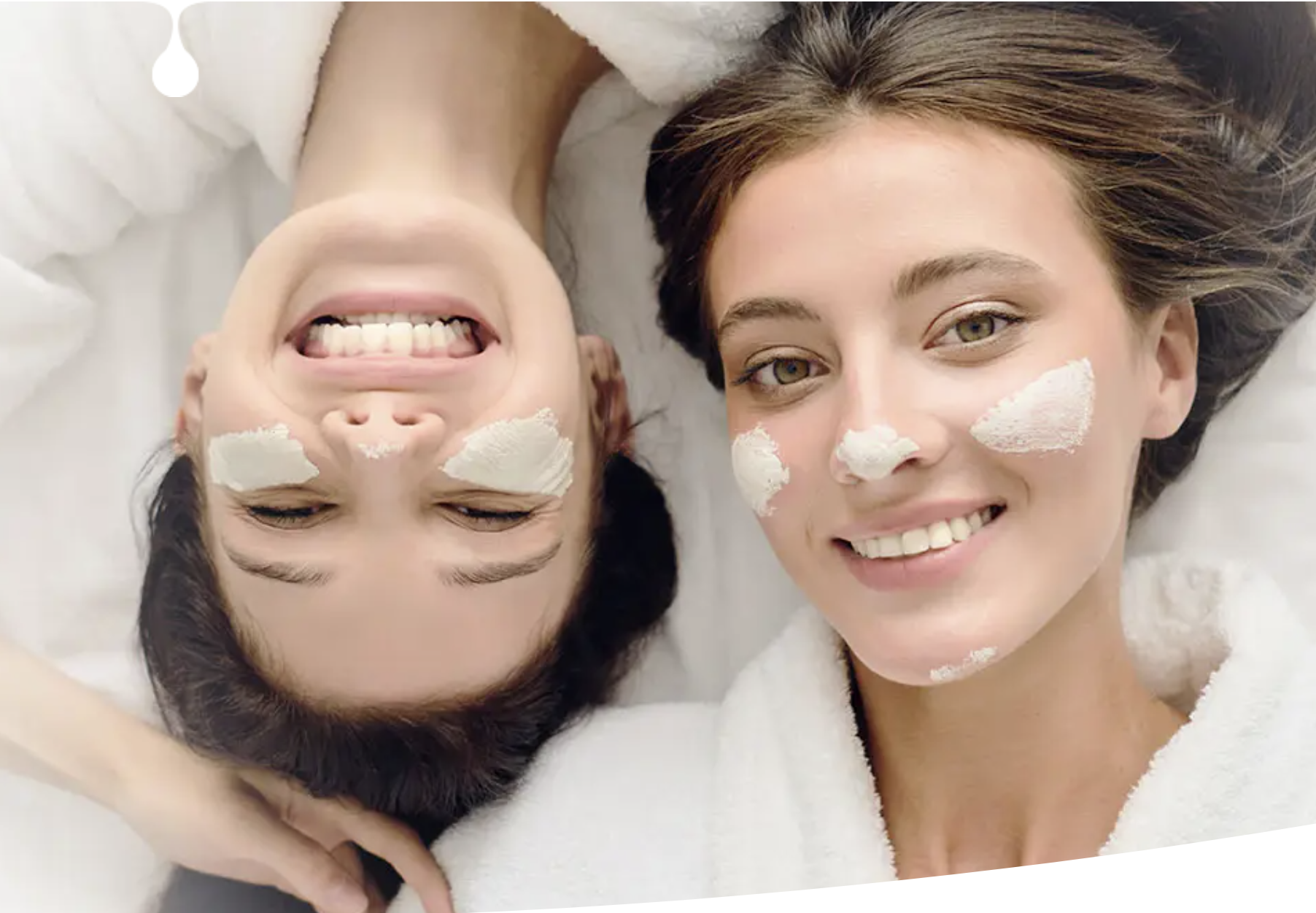 ПРИЛОЖЕНИЯ КЪМ ФИНАНСОВИЯ ОТЧЕТ1. ИНФОРМАЦИЯ ЗА ДРУЖЕСТВОТО„АРОМА“ АД е търговско дружество, създадено през 1991 г., вписано в Търговския регистър при Агенцията по вписванията с ЕИК: 831643066. Съдебната регистрация на Арома АД е с Решение от 04.12.1991 г. на Софийски градски съд. Последните промени в органите за управление са вписани в Търговския регистър при Агенция по вписванията с решение от 09.07.2019 г. Последните промени в Устава на дружеството са вписани в Търговския регистър при Агенция по вписванията с решение от 18.01.2013 г.Дружеството е със седалище и адрес на управление гр. София, ул. „Кирил Благоев“ № 12. Собственост и управление„Арома“ АД е публично дружество съгласно Закона за публично предлагане на ценни книжа. Разпределението на акционерния капитал на Дружеството е, както следва:Дружеството се управлява от Съвет на директорите, в състав:Дружеството се представлява от изпълнителния директор Димитър Луканов Луканов.Лицата, натоварени с общото управление, са представени от Одитния комитет на дружеството, в състав:Цветелина Канева – ГроздановТаня КириловаЛукан Луканов.Предмет на дейностПредметът на дейност на Дружеството през отчетния период включва:производство и търговия с парфюмерия и козметикапроизводство на опаковки за парфюмерийно-козметични изделия, и производство на четки за зъби.Структура на ДружествотоВ структурата на дружеството са ясно регламентирани и разграничени правата и отговорностите на всяко ниво и съответните организационни звена. Създадени са и са утвърдени писмени процедури за функционалните и административни взаимоотношения между отделните звена, а вътре в тях до крайните изпълнители.Към 30.06.2024 г. средно-списъчният състав на персонала на дружеството е 205 работници и служители (202 без лицата в отпуск по майчинство), към 30.06.2023 г. – 217 работници и служители (210 без лицата в отпуск по майчинство). Действащо предприятиеРъководството е направило оценка на способността на Дружеството да продължи дейността си в обозримото бъдеще, без намерение или необходимост от ликвидация, преустановяване на дейността или търсене на защита от кредиторите. При оценката на уместността за прилагане на предположението за действащо предприятие като база за изготвяне на финансовия отчет, ръководството е взело предвид цялата налична информация, която обхваща поне, но не се ограничава до дванадесетте месеца от края на отчетния период. Финансовият отчет е изготвен на принципа-предположение за действащо предприятие, който предполага, че предприятието ще продължи дейността си в обозримото бъдеще.Имоти, машини и оборудванеЗеми и сградиТранспортни средстваРазходи за придобиване на машини и оборудванеПредоставени обезпеченияПредоставените обезпечения към 30.06.2024 г. във връзка с получени заеми (прил. 9), включват имоти, машини и съоръжения с балансови стойности, както следва: Отчетна стойност на напълно амортизираните активиОтчетната стойност на напълно амортизираните имоти, машини и съоръжения, които се ползват в дейността на дружеството по групи активи е, както следва:Значителни преценкиОпределеният полезен живот на имотите, машините и съоръженията се преглежда в края на всеки отчетен период и при установяване на значителни отклонения спрямо бъдещите очаквания за срока на използване на активите, същият се коригира, като корекцията се прилага перспективно.Дружеството използва линеен метод на амортизация на имотите, машините и оборудването. Амортизирането на активите започва, когато те са на разположение за употреба. Земята не се амортизира. Полезният живот по отделни активи е, както следва:Към датата на всеки отчет ръководството на дружеството извършва преглед за обезценка на имоти, машини и съоръжения. Ако са налице индикатори, че приблизително определената възстановима стойност е по-ниска от тяхната балансова стойност то последната се изписва до възстановимата стойност на активите. Възстановимата стойност на имотите, машините и съоръжения е по-високата от двете: справедлива стойност без разходи за продажба или стойност при употреба. За определянето на стойността при употреба на активите бъдещите парични потоци се дисконтират до тяхната настояща стойност като се прилага дисконтова норма преди данъци, която отразява текущите пазарни условия и оценки на времевата стойност на парите и рисковете специфични за съответния актив. Загубите от обезценка се отчитат в отчета за всеобхватния доход. Въпроси, свързани с климатаКъм 31.12.2023 г. Ръководството на Дружеството е извършило преглед на остатъчните стойности и очакваните срокове на полезен живот на активите, при съобразяване на въпросите, свързани с климата, както по отношение на физическите рискове, така и рисковете на прехода, например законови или нормативни ограничения за бъдещата употреба на активи и потенциално морално овехтяване на активи, дължащи се на промени в търсенето от страна на клиентите, или да наложат съществени капиталови разходи. Разгледано е също въздействието на плановете на Дружеството за постигане на специфични ESG цели (екологични, социални и управленски рискове) и потенциални промени в бизнес моделите на предприятието, в контекста на възможни промени бъдещото ползване от страна на Дружеството на свързаните активи, съответната амортизация и сумата, която ще бъде получена при тяхното освобождаване. В допълнение, направена е преценка за влиянието на въпросите, свързани с климата, върху справедливата стойност на имотите, машините и съоръженията, в контекста на тестовете за обезценка.Нематериални активиЗначителни преценкиВ дружеството се прилага линеен метод на амортизация на нематериалните активи при определен полезен живот от 2 до 5 г., с изключение на търговските марки, чиито живот е определен на 10 г. Всички търговски марки, които са включени в активите на „АРОМА“ АД, за 2024 г. са действащи/валидни. Предприети са всички действия за поддържане на срока им на закрила в българското патентно ведомство.Материални запасиСуровини и материалиГотова продукцияЗначителни преценкиНормален капацитетНормалният производствен капацитет на дружеството е определен на база преценките на ръководството (след направени анализи) за оптимално натоварване на неговите производствени мощности и възвръщаемост на инвестициите в тях, при продуктова структура на производството, приета за обичайна.ОбезценкаВ края на всяка финансова година дружеството извършва преглед на състоянието, срока на годност и използваемостта на наличните материални запаси. При установяване на запаси, които съдържат потенциална вероятност да не бъдат реализирани по съществуващата им балансова стойност в следващите отчетни периоди, дружеството обезценява материалните запаси до нетна реализируема стойност.Наличните материални запаси са представени в отчета за финансовото състояние по:Търговски вземанияВземанията от клиенти са безлихвени и са основно в български лева и евро. Обичайно дружеството договаря с клиентите срок на плащане на вземанията по продажби в диапазона от 30 до 120 дни, освен ако няма определени специфични условия за падеж на определени клиенти или в случаите, когато се разработват нови пазари и продукти и се привличат нови търговски контрагенти.Значителни преценкиИзмерването на очакваната кредитна загуба за търговски вземания е област, която изисква използването на комплексни модели и съществени предположения за бъдещи икономически условия и кредитно поведение на клиенти и длъжници (например вероятността контрагентите да не изпълнят задълженията си и произтичащите от тях загуби). За прилагането на тези изисквания ръководството на дружеството прави редица съществени преценки, като: определяне на критерии за идентифициране и оценка на значително увеличение на кредитния риск; избор на подходящи модели и предположения за измерване на очакваните кредитни загуби; формиране на групи от сходни финансови активи (портфейли) за целите на измерването на очакваните кредитни загуби, установяване и оценка за зависимостта между историческите проценти на просрочие и поведението на определени макропоказатели, за да се отразят ефектите от прогнозите за тези макропоказатели в бъдеще при изчисленията на очакваните кредитни загуби (прил. 26).Дружеството използва матрица за провизии за изчислението на очакваните кредитни загуби от търговските вземания. Процентите на провизиите се базират на дните просрочие за групи от различни клиентски сегменти, които имат сходни модели на загуба (географски признак, тип клиент и рейтинг). Матрицата за провизии първоначално се основава на детайлни исторически наблюдения за проценти на несъбираемост на вземанията на дружеството и движението на вземанията по групи просрочия. Обичайно се използват исторически данни поне за три години спрямо датата на финансовия отчет. Дружеството калибрира матрицата така, че да коригира исторически установените зависимости за кредитните загуби с прогнозната информация, използвайки и вероятностни сценарии. Например, ако се очаква прогнозните икономически условия (пр. БВП) да се влошат през следващата година, което може да доведе до увеличение на просрочията в дадения сектор, историческите проценти на неизпълнение се коригират. Към всяка отчетна дата, наблюдаваните исторически проценти на неизпълнение се актуализират и се отчитат ефектите от промените в прогнозните оценки.Ръководството на Дружеството отчита огромните по своя мащаб смущения в бизнеса, които могат да породят проблеми с ликвидността за определени предприятия и потребители. Направен е преглед на промените на кредитното качество на кредитните портфейли и търговските вземания (наред с други позиции) в резултат на повишаващите се лихвени проценти, забавящия се или отрицателен икономически растеж, геополитическите рискове, нарастващата инфлация и други фактори, които могат да окажат съществено влияние върху оценката на очакваните кредитни загуби на Дружеството.Оценката на съотношението между наблюдаваните исторически проценти на неизпълнение, прогнозните икономически условия и очакваните кредитни загуби е съществена счетоводна оценка. Стойността на очакваните кредитни загуби е чувствителна към промени в обстоятелствата и прогнозните условия. Историческите кредитни загуби на дружеството и прогнозните икономически условия могат да се отклоняват за действителната несъбираемост в бъдеще. Информацията за очакваните кредитни загуби от търговските вземания са оповестени в прил. 5.2, прил. 5.3 и прил. 26.Движението на корективите за обезценка на вземания от клиенти е: Възрастова структура на непадежиралите (редовни) търговски вземанияВъзрастова структура на просрочените търговски вземанияДружеството прилага опростения подход на МСФО 9 за измерване на очаквани кредитни загуби по търговските вземания, като признава очаквани загуби за целия срок на инструмента за всички търговски вземания (прил. 29.12). На тази база, корективът за загуби е определен, както следва:Клиенти вътрешен пазарКлиенти ЕСКлиенти трети страниДруги вземания и предплатени разходиДруги вземанияПарични средства и парични еквивалентиНаличните към 30.06.2024 г. парични средства по разплащателни сметки са по сметки на дружеството в Обединена Българска Банка АД (рейтинг А) и ПроКредит Банк (България) ЕАД (рейтинг BBB). Разпределението на паричните средства по оригинална валута е, както следва:Значителни преценкиПаричните средства на дружеството и разплащателните операции са съсредоточени в първокласна банка. За изчислението на очакваните кредитни загуби по паричните средства и еквиваленти се прилага рейтингов модел, като се използват рейтингите на банките, определени от международно признати рейтингови фирми като Moody’s, Fitch, S&P, BCRA и Bloomberg и референтните публични данни за PD (вероятности за неизпълнение), отговарящи на рейтинга на съответната банка. Ръкодството следи текущо промяната на рейтинга на съответната банка, за да оценява наличието на завишен кредитен риск и текущото управление на входящите и изходящи парични потоци и разпределението на наличностите по банкови сметки и банки.В резултат на направените анализи и приложената методика за изчисление на очаквани кредитни загуби на парични средства и еквиваленти, ръководството е определило, че това би била сума, доближаваща се до нула. Поради това дружеството не е признало провизия за очаквани кредитни загуби към 30.06.2024 г. и към 31.12.2023 г.Равнение на движението на пасивите от финансова дейностТаблицата по-долу представя промените в пасивите, произтичащи от финансовата дейност, като представя както паричните, така и непаричните промени. Пасивите, произтичащи от финансовата дейност, са тези, за които паричните потоци са, или бъдещите парични потоци ще бъдат, класифицирани в отчета за парични потоци на Дружеството като парични потоци от финансова дейност.Собствен капиталОсновен акционерен капиталКъм 30 ЮНИ 2024 г. регистрираният акционерен капитал на „Арома“ АД е в размер на 15,492 хил. лв., разпределен в 15,491,829 броя обикновени поименни акции с право на глас с номинална стойност на акция 1 лев.Изкупени собствени акцииОбратно изкупените собствени акции към 30.06.2024 г. са 82,505 броя (към 31.12.2023 г.: 82,505 броя).Основна нетна печалба на акцияОсновната нетна печалба на една акция е изчислена на база на нетната печалба за периода, подлежаща на разпределение между притежателите на обикновени акции и среднопретегления брой на държаните обикновени акции през отчетния период.Среднопретегленият брой акции представлява броя на държаните обикновени акции в началото на периода, коригиран с броя на обратно изкупените обикновени акции и на новоиздадените такива през периода, умножен по средно-времевия фактор. Този фактор изразява броя на дните, през които конкретните акции са били държани, спрямо общия брой на дните през периода.Нетна печалба на акции с намалена стойност не се изчислява, тъй като няма издадени потенциални акции с намалена стойност. Основната нетна печалба на акция се изчислява, като се раздели печалбата, принадлежаща на притежателите на обикновени акции, на среднопретегления брой на обикновените акции в обращение.Нетната печалба на акция с намалена стойност е равна на основната нетна печалба на акция, тъй като дружеството не разполага с инструменти, които биха могли да се конвертират в акции.Задължения към банки и други финансови институцииИнвестиционен кредитИнвестиционият кредит е с цел покупка на машини и съоръжения и разширение на дейността. Инвестиционият кредит е с цел покупка на машини и съоръжения и разширение на дейността. В полза на банките-кредитори за обезпечение на посочените по-горе заеми са учредени:Ипотеки на недвижими имоти (прил. 2.4);Особен залог на машини и оборудване (прил. 2.4).Придобиване на активи по реда на договор за лизингОвърдрафтПредоставените обезпечения по овърдрафта са представени в (прил. 2.4).Правителствени финансиранияИнформация за получените финансиранияПо договор с Изпълнителна агенция за насърчаване на малките и средните предприятия (ИАНМСП) е предоставено финансиране по Оперативна програма “Развитие на Конкурентоспособността на българската икономика” 2007-2013. Наименование и предмет на проекта: „Нови технически решения за повишаване на конкурентоспособността на „Астера Козметикс АД” (влято в Арома АД). Общият размер на инвестицията е 786 хил. лв., а безвъзмездната финансова помощ е в размер на 453 хил. лв. Финансирането е отчетено като разсрочен доход, който се признава на систематична база през полезния живот на финансираните активи.По договор за енергийно-ефективни инвестиции в промишления сектор на България с подкрепата на ЕС в рамките на Фонд за финансиране енергийна ефективност EEFF е предоставено финансиране по Оперативна програма „Мерки за енергийна ефективност в АРОМА АД“. Общият размер на инвестицията е 1,929 хил. лв., безвъзмездната финансова помощ е 344 хил. лв. Финансирането е отчетено като разсрочен доход, който се признава на систематична база през полезния живот на финансираните активи.По договор с Министерство на икономиката и енергетиката за проект "Иновациите - ключ към икономическия успех" е предоставено финансиране по Оперативна програма “Развитие на Конкурентоспособността на българската икономика” 2007-2013. Общият размер на инвестицията е 1,658 хил. лв, безвъзмездната финансова помощ е в размер на 810 хил. лв. Финансирането е отчетено като разсрочен доход, който се признава на систематична база през полезния живот на финансираните активи. През 2021 г. Дружеството е стартирало проект за инвестиция в рециклираща пакетираща технология за мономатериални туби за козметични продукти на стойност 1,157 хил. евро. Част от инвестицията (24.97%) е  финансирана от Norway Innovation. Към 30.06.2024 г. като разсрочен доход е призната стойността на финансирането, която се признава като доход на систематична база през полезния живот на финансираните активи. Приходи от финансиранияТърговски задълженияЗадълженията към доставчици са текущи, безлихвени и са за доставени материали и услуги. Задълженията към свързани лица са към „Арома Риъл Естейт“ АД.Други текущи задълженияСъответните данъчни периоди на Дружеството могат да бъдат обект на проверка от данъчните органи до изтичането на 5 години от края на годината, в която е подадена или е следвало да бъде подадена декларация, като могат да бъдат наложени допълнителни данъчни задължения или глоби съобразно интерпретирането на данъчното законодателство. На ръководството на Дружеството не са известни обстоятелства, които биха могли да доведат до възникване на допълнителни съществени задължения в тази област. Приходи от договори с клиентиИнформация за видовете приходиПриходите от договори с клиенти включват:Салда по договори с клиентиДвижение в пасивите по договори с клиенти, трети лицаЗадължения за изпълнение по договори с клиентиПриходите, генерирани в дружеството, са основно от продукция. Като цяло дружеството е достигнало до заключение, че действа като принципал при договореностите си с клиентите, освен ако изрично не е оповестено друго за определени транзакции, тъй като обичайно дружеството контролира стоките и/или услугите преди да ги прехвърли към клиента.Всички все още неудовлетворени и/или частично удовлетворени задължения за изпълнение по сключени договори с клиенти на дружеството към 30.06.2024 г. са с очакван срок за изпълнение до една година.Приходи от продажби на продукция Дружеството произвежда и продава козметични продукти. При продажба на продукцията контролът върху нея се прехвърля към клиента в точно определен времеви момент, което обичайно е при предаването на продукцията на уговореното място и клиентът може да се разпорежда с продукцията като управлява употребата и получава по същество всички останали ползи. Цена на сделката и условия за плащанеЦената на сделката обичайно включва фиксирана продажна цена, съгласно обща или клиентска ценова листа и различни форми на променливо възнаграждение. Променливо възнаграждениеПроменливото възнаграждение се включва в цената на сделката само доколкото е много вероятно, че няма да настъпи съществена корекция в размер на признатите кумулативно приходи. Формите на променливо възнаграждение, приложими за дружеството включват:Ценови отстъпки – форма на допълнителни стимулиращи отстъпки, които се предоставят на клиентите текущо за всяка конкретна сделка в зависимост от договора. Ценовите отстъпки се признават в намаление на приходите, едновременно с признаването на прихода от продажба на продукция, за които съответните отстъпки са дължими.Неустойки за неизпълнение на задълженията на някоя от страните, включително за качествено изпълнение от страна на дружеството. Променливите възнаграждения под формата на неустойки се включват в намаление на цената на сделката, само ако плащането им е твърде вероятно. Опитът на дружеството показва, че исторически то спазва изискванията по договорите с клиенти и не е начислявало задължения за неустойки/или начислените задължения за неустойки са несъществени. Получаването на променливите възнаграждения под формата на неустойки, дължими от клиента, зависи от действията на клиента. Поради това те се включва като част от цената на сделката, само когато несигурността за получаването им е разрешена.Всички последващи промени в размера на променливото възнаграждение се признават като корекция на приходите (като увеличение или намаление) към датата на промяната и/или разрешаване на несигурността.Съществен финансов компонентОбичайният кредитен период към клиентите е от 30 до 120 дни.В определени случаи дружеството събира краткосрочни аванси от клиенти, които нямат съществен компонент на финансиране. Събраните авансово плащания от клиента се представят в отчета за финансовото състояние като Пасиви по договори с клиенти.Значителни преценкиПри признаване на приходите ръководството прави различни преценки, приблизителни оценки и предположения, които оказват влияние върху отчетените приходи, разходи, активи и пасиви по договори и съответстващите им оповестявания. В резултат на несигурността по отношение на тези предположения и приблизителни оценки, е възможно да възникнат съществени корекции в балансовата стойност на засегнатите активи и пасиви в бъдеще, и респ. отчетените приходи и разходи. Ключовите преценки и предположения, които оказват съществено влияние върху размера и срока за признаване на приходите от договори с клиенти, както са оповестени по-горе, са свързани с определяне на цената на сделката, в т. ч. на променливите възнаграждения, възнагражденията, дължими на клиента и техния размер.Други доходи и загуби от дейносттаРазходи за суровини и материалиРазходи за външни услугиРазходи за персоналаЗадължения към персонала при пенсиониранеСъгласно Кодекса на труда всеки служител има право на обезщетение в размер на две брутни заплати при пенсиониране, а ако е работил в предприятието или в същата група предприятия десет години през последните двадесет години, обезщетението е в размер на 6 брутни заплати към момента на пенсиониране.За определяне на задълженията на дружеството по отношение на правото на обезщетения при пенсиониране, е изготвена актюерска оценка от сертифициран актюер. Изчислена е сегашната стойност на задължението на дружеството за изплащане на обезщетения на наетия персонал към 31.12.2023 г. при настъпване на пенсионна възраст. При изчисляване на настоящата стойност на задълженията за изплащане на дефинирани доходи и свързаните с тях разходи по текущия труд стаж е използван кредитният метод за прогнозираните единици. Този метод разглежда всеки период от трудовия стаж като пораждащ допълнителна единица право на доходи и измерва всяка такава единица поотделно, за да се пресметне окончателното задължение. На база на изготвения от актюера доклад задължението към 31 декември и изменението в сегашната стойност на задължението, е както следва:При определяне на сегашната стойност на задълженията към 31 декември 2023 г. са направени следните актюерски предположения:За определяне на дисконтовия фактор е използвана норма на база годишен лихвен процент в размер на 4.5%. Предположението за бъдещото ниво на работните заплати се базира на предоставената информация от ръководството на дружеството, че се предвижда 5% увеличение спрямо нивото от предходна година до 2025 г. и с 2% за следващите години.Смъртност – по Таблицата за смъртност и средна продължителност на предстоящия живот на населението на България за периода 2020 г. – 2022 г. на Националния статистически институт .Темп на текучество – между 5% - 20% в зависимост от пет обособени възрастови групи.Този план с дефинирани доходи създава експозиция на дружеството към следните рискове: инвестиционен, лихвен, риск свързан с дълголетието и риск свързан с нарастването на работните заплати. Ръководството на дружеството ги определя по следния начин:за инвестиционния – доколкото това е нефондиран план, дружеството следва да наблюдава и текущо балансира предстоящите плащания по него с осигуряването на достатъчен паричен ресурс. Историческият опит, а и структурата на задължението, показват, че необходимият по години ресурс не е съществен спрямо обичайно поддържаните ликвидни средства;за лихвения – всяко намаление на доходността на ДЦК с подобна срочност води до увеличение на задължението по плана;за риска, свързан с дълголетието – сегашната стойност на задължението към персонала при пенсиониране се изчислява прилагайки най-добрата преценка и актуална информация за смъртността на участниците в плана. Увеличението на продължителността на живота би повлияла за евентуално увеличение на задължението. През последните години се наблюдава относителна устойчивост на този показател; иза риска, свързан с нарастването на работните заплати – сегашната стойност на задължението към персонала при пенсиониране се изчислява прилагайки най-добрата преценка за бъдещото нарастване на работните заплати на участниците в плана. Такова увеличение би довело до увеличение на задължението на плана.Средната продължителност на дългосрочното задължение към персонала по плана с дефинирани доходи е 5.6 години.Очакваните плащания на обезщетения при пенсиониране по плана с дефинирани доходи за следващите 5 години е 239 хил. лв., в т.ч. за 2024 г. е 93 хил. лв.Други разходи за дейносттаФинансови приходи/ (разходи), нетноДанъци върху доходаПасиви по отсрочени данъциОтсрочените данъци върху печалбата са свързани със следните обекти в отчета за финансовото състояние:Движението в отсрочените данъци е представено в следващите таблици:При признаването на отсрочените данъчни активи е взета предвид вероятността отделните разлики да имат обратно проявление в бъдеще и възможностите на дружеството да генерира достатъчна данъчна печалба.Друг всеобхватен доходЛизингДружеството като лизингополучателАктиви и пасиви, признати в отчета за финансовото състояниеПравото на ползване на активи е включено в отчета за финансовото състояние към имоти, машини и съоръжения (прил. 2).Задължения по лизингМатуритетният анализ на задълженията по лизинг е оповестен в прил. 26.Суми, участващи в Отчета за всеобхватния доходЛизингови дейности на дружеството и начин на тяхното отчитанеДружеството наема сгради и транспортни средства. Договорите за наем обичайно се сключват за следните срокове, разделени на база клас идентифициран актив, както следва:сгради - 10 годинитранспортни средства от 3 до 4 години.Средният срок на лизинговите договори на Дружеството е 6 години (2022 г. – 6 години).Лизинговите активи не могат да бъдат използвани като обезпечения по други договори.Краткосрочни лизингови договори и лизингови договори на активи на ниска стойностДружеството се възползва от освобождаване от изискването за признаване по стандарта за краткосрочни лизингови договори (договори, чийто срок е до 12 месеца, включително от датата на стартиране на лизинга, без право за придобиването им) на недвижим имот, транспортни средства и софтуер. Значителни преценкиОпределяне дали даден договор съдържа лизинг или лизингови елементи При идентифициране и класифициране на лизинг или на лизингов елемент в даден договор, дружеството преценява дали договорът съдържа идентифициран актив и дали по силата на него се прехвърля правото на контрол над използването на същия актив за съответния по договора срок.За целта то е направило преценка и е стигнало до заключение, че:в рамките на обхвата на правото си на ползване, определено в договора за лизинг на помещение, дружеството има право да взема съответните решения относно това как и с каква цел да бъде използван актива, като е в състояние да определя работно време и лицата, които имат достъп до него;в договора за лизинг на автомобили дружеството има право да определя маршрута, по който ще се движи автомобила, както и лицата, които да го управляват; Определяне на срока на лизингови договори с опции за подновяване и прекратяванеДружеството определя срока на лизинга като неотменимия период на лизинга, заедно с:периодите, по отношение на които съществува опция за удължаване на лизинговия договор, ако е достатъчно сигурно, че дружеството ще упражни тази опция, и периодите, по отношение на които съществува опция за прекратяване на лизинговия договор, ако е достатъчно сигурно, че дружеството няма да упражни тази опция.Дружеството прилага преценки при определяне дали притежава достатъчна степен на сигурност, че ще упражни опцията за удължаване или за прекратяване, като взема предвид всички факти и обстоятелства, които създават икономически стимули за упражняване на опция за удължаване или за не упражняване на опция за прекратяване (като неустойки при предсрочно прекратяване). След датата на стартиране на лизинга дружеството прави повторна оценка на срока на договора, при настъпване на важно събитие или съществено изменение в обстоятелствата, което е под негов контрол и засяга това доколко е достатъчно сигурно, че дружеството ще упражни опция, която не е била отразена при определяне на срока или няма да упражни опция, която преди това е била отразена при определяне на срока на договора. Определяне на диференциален лихвен процентКогато дружеството не може непосредствено от договорите да определи лихвения процент за дисконтиране на задълженията по лизинг, то използва диференциалния лихвен процент, който би плащало, в случай че заеме финансови средства, необходими за получаването на актив със сходна стойност на ползвания чрез право на ползване, за сходен период от време, при сходно обезпечение и в сходна икономическа среда. За договори, за които дружеството няма аналогично финансиране, то търси наблюдаеми данни като пазарни нива на кредитите и банкова статистика, която е публично достъпна и прави специфични за него изчисления и корекции, за да отрази собствения си кредитен рейтинг. Използваният диференциален лихвен % от дружеството по лизинговите договори, по които то е лизингополучател е 1,75%.Преглед за индикатори за обезценка на правото на ползване на активиКъм датата на всеки отчет ръководството на дружеството извършва преглед за обезценка на правото на ползване на активи. Ако са налице индикатори, че приблизително определената възстановима стойност е по-ниска от тяхната балансова стойност, то последната се изписва до възстановимата стойност на активите. Обичайните индикатори, използвани от дружеството са: пазарни цени на наемите за подобен вид активи.Дружеството е направило преглед и е установило, че не са налице индикатори за обезценка към 30.06.2024 г. (към 31.12.2023 г. – няма).Дружеството като лизингодателОперативен лизингДружеството отдава под наем по договори за оперативен лизинг офис, търговски площи и автомобили. Сумите по оперативен лизинг, включени в отчета за всеобхватния доход, са както следва:Договорите за оперативен лизинг на имоти, собственост на дружеството, в които то е лизингодател са със срок за една година. Всички договори за оперативен лизинг съдържат условия за преразглеждане на клаузите по договора, в случай че лизингополучателят упражни неговите опции за подновяване. Лизингополучателят няма опция за придобиване на имота след изтичане на срока на лизинга.Матуритетният анализ на бъдещите недисконтирани постъпления по оперативен лизинг по години е:Свързани лица и сделки със свързани лицаСледните лица са свързани лица за дружеството:Осъществените сделки със свързани лица включват покупки и продажби на услуги и активи.Покупки и транзакции от свързани лицаЗадължения към свързани лицаДоговори за лизингПрез отчетния период дружеството е признало активи, пасиви, разходи, плащания във връзка договори за лизинг със свързани лица, както следва:Следващата таблица представя информация за правото на ползване на активи от предприятия под общ контрол:Продажби и транзакции към свързани лицаВземания от свързани предприятияОбезценка на вземания от свързани лицаДвижението на корективите (провизия) за обезценка на вземания от клиенти – свързани лица е представено по-долу както следва:Възрастова структура на вземанията от клиенти, свързани лицаВземанията по продажби са левови и безлихвени. Обичайно дружеството договаря със свързаните предприятия срок на плащане на вземанията по продажби на продукция от 90 дни.Следващата таблица представя възрастовата структура на непадежиралите (редовни) вземания от клиенти, свързани предприятия:Следващата таблица представя възрастовата структура на просрочените вземания от свързани лица:Дружеството прилага опростения подход на МСФО 9 за измерване на очаквани кредитни загуби по търговските вземания, като признава очаквани загуби за целия срок на инструмента за всички търговски вземания, включително и от свързани лица. На тази база, корективът за загуби е определен както следва:Възнаграждения на ключовия управленски персоналВъзнагражденията на ключовия управленски персонал включват заплати и други краткосрочни доходи в размер на 495 хил. лв. (2020 г - 378 хил.лв.) Възнагражденията на ключовия управленски персонал включват заплати и други краткосрочни доходи в размер на 495 хил. лв. (2020 г - 378 хил.лв.) Съставът на ключовия управленски персонал е оповестен в Приложение 1.Бизнес сегментиСегментното отчитане в дружеството е организирано на база производство на основни групи продукти:продукти за косапродукти за кожапродукти за устна кухинаизмиващи продуктидруги.Сегментни приходи, разходи и резултатиСегментни активи и пасивиПриходи по сегменти, реализирани от сделки с един отделен външен клиент спрямо общите приходи:Управление на финансовия рискВ хода на обичайната си стопанска дейност дружеството може да бъде изложено на различни финансови рискове, най-важните от които са: пазарен риск (включващ валутен риск, риск от промяна на справедливата стойност и ценови риск), кредитен риск, ликвиден риск и риск на лихвено-обвързани парични потоци. Общото управление на риска е фокусирано върху трудностите при прогнозиране на финансовите пазари и достигане минимизиране на потенциалните отрицателни ефекти, които могат да се отразят върху финансовите резултати и състояние на дружеството. Текущо финансовите рискове се идентифицират, измерват и наблюдават с помощта на различни контролни механизми, въведени, за да се определят адекватни цени на продуктите и услугите на дружеството и на привлечения от него заемен капитал, както и да се оценят адекватно пазарните обстоятелства на правените от него инвестиции и формите за поддържане на свободните ликвидни средства, без да се допуска неоправдана концентрация на даден риск. Управлението на риска се осъществява текущо от ръководството на дружеството съгласно политиката определена от Съвета на директорите. Последният е приел основни принципи за общото управление на финансовия риск, на базата на които са разработени конкретни процедури за управление на отделните специфични рискове, като валутен, ценови, лихвен, кредитен и ликвиден, и за риска при използването на недеривативни инструменти.Финансови активиКапиталови инвестиции в дружества, които не са публичниДружеството е направило неотменим избор да класифицира в тази категория малцинствените си капиталови инвестиции, които държи дългосрочно и във връзка със своите бизнес интереси в тези дружества. Тези инструменти не се търгуват на фондови борси.Дългови инструменти по амортизирана стойностДружеството отчита портфейл от дългови инвестиции по амортизирана стойност, както следва:Значителни преценкиВ резултат на направените анализи и приложената методика за изчисление на очаквани кредитни загуби на дълговите инструменти по амортизирана стойност, ръководството е определило, че стойността на очакваните кредитни загуби би се доближавала се до нула. Поради това дружеството не е признало провизия за очаквани кредитни загуби на дълговите инструменти по амортизирана стойност.Финансови пасивиПазарен рискВалутен рискДружеството извършва своята дейност при активен обмен с чуждестранни доставчици и клиенти. Поради това то е изложено на валутен риск, основно спрямо щатския долар. Валутният риск е свързан с негативното движение на валутните курсове на долара спрямо еврото. За да сведе до минимум риска от промяна на валутния курс дружеството премина от доларови в еврови цени на основните си пазари, където промяната на курса може да окаже съществено влияние върху приходите. Също така дружеството се стреми да заменя чуждестранни доставчици с местни, където това е възможно, без това да оказва влияние на качеството на закупуваните суровини и материали. Таблиците по-долу обобщават експозицията на Дружеството към валутния риск:Ценови рискДружеството е изложено на ценови риск основно за негативни промени в цените на стоките, обект на неговата стопанска дейност. Цените на суровините и материалите, използвани в производството, както и цените на услуги (напр. за транспорт на готова продукция) са най-често променящите се. С цел да управлява ценовия риск, Арома АД предварително договаря цените на тези суровини и услуги и съответно сключва договори за цялата финансова година. Ценовият риск по отношение на финансови активи е силно лимитиран доколкото дружеството държи малък обем дългосрочни капиталови инвестиции с цел поддържане на стратегически бизнес отношения.Кредитен рискОсновните финансови активи на дружеството са търговски и кредитни вземания.Кредитен е рискът, при който контрагентите на дружеството няма да бъдат в състояние да изплатят изцяло и в обичайно предвидените срокове дължимите от тях суми. Кредитният риск на дружеството възниква както от основната му дейност, чрез търговските вземания, така и от неговата финансова дейност, включваща предоставяне на заеми на свързани предприятия и парични средства в банки. Управлението и контролът на кредитния риск са централизирани в екип за управление на кредитния риск. За целта в дружество са разработени политики, процедури и правила за контрол и мониторинг на поведението на кредитния риск.Търговски вземания Дружеството няма значителна концентрация на кредитен риск. Неговата политика е, че отсрочени плащания (продажби на кредит) се предлагат само на клиенти, които имат дълга история и търговско сътрудничество с дружеството, добро финансово състояние и липса на нарушения при спазването на кредитните условия. Кредитната политика на дружеството предвижда всеки нов клиент да се оценява и от гледна точка на кредитоспособност преди да му се предложат стандартните условия на доставка и плащане. За останалата част от клиентите продажбите се извършват с други платежни инструменти (записи на заповед и застраховки в Българската агенция за експортно застраховане), гарантиращи вземанията на дружеството.Дружеството използва матрица за провизиране за изчисление на очакваните кредитни загуби на търговските вземания. Последните са групирани в четири групи (портфейли) от различни сегменти клиенти, които имат сходни характеристики, вкл. за кредитен риск, географски принцип и различни форми на застраховка.Прилаганите в матрицата проценти на провизиране се базират на дните на просрочие за всеки отделен портфейл.Първоначално процентите на всяка матрица се определят на бази исторически данни, наблюдавани от дружеството, за период от четири години. В основата на метода е анализът на историята и оценката на поведението на всяка фактура в дадената група, издадени за последните поне три години в аспект на дни просрочие, преминаване по периоди между различните диапазони на просрочие, плащанията и несъбрани суми и т.н. На тази база се определя процентът на загубата като несъбираемостта на дадената група фактури към просрочените фактури по дни. Обичайно, дружеството приема, че датата на икономическата загуба от несъбираемост възниква след 365 дни от първия ден на просрочие.Този период се изследва и преценява исторически. Дружеството има практика да застрахова вземанията от своите клиенти.На второ място, дружеството прецизира матриците за провизиране на обезценка на всеки портфейл като коригира определените проценти на база исторически данни за поведението на плащанията по издадените фактури и историческите загуби от несъбираемост, чрез включване на сценарии и прогнозна информация за определени макрофактори. Историческите проценти се коригират, за да отразят ефекта от бъдещо поведение на макроикономически фактори, за които е установена статистическа зависимост и за които се смята, че оказват влияние на способността на клиентите да обслужват и уреждат задълженията си.Предвид краткосрочния хоризонт на вземанията (до 365 дни), анализът със сценарии на ръководството показва, че ефектите от промените в макроикономическата среда върху матрицата за провизиране са несъществени по размер към 30.06.2024 г. Очакваните кредитни загуби се изчисляват на датата на всеки отчетен период. Следващата таблица представя качеството на финансовите активи и максималната експозиция, изложена на кредитен риск, според приетата оценка за кредитен рейтинг:Паричните средства на дружеството и разплащателните операции са съсредоточени в първокласна банка. За изчислението на очакваните кредитни загуби по паричните средства и еквиваленти се прилага рейтингов модел, като се използват рейтингите на банките, определени от международно признати рейтингови фирми като Moody’s, Fitch, S&P, BCRA и Bloomberg и референтните публични данни за PD (вероятности за неизпълнение), отговарящи на рейтинга на съответната банка. Ръкодството следи текущо промяната на рейтинга на съответната банка, за да оценява наличието на завишен кредитен риск и текущото управление на входящите и изходящи парични потоци и разпределението на наличностите по банкови сметки и банки. Наличните към 30.06.2024 г. парични средства и еквиваленти на дружеството са по сметки в банка с рейтинг Вbb съгласно Moody’s (31.12.2023 г. Вbb съгласно Moody’s).Ликвиден рискЛиквидният риск се изразява в негативната ситуация дружеството да не бъде в състояние да посрещне безусловно всички свои задължения съгласно техния падеж. То провежда консервативна политика по управление на ликвидността, чрез която постоянно поддържа оптимален ликвиден запас парични средства и добра способност за финансиране на стопанската си дейност. Дружеството ползва и привлечени кредитни ресурси. Текущо матуритетът и своевременното осъществяване на плащанията се следи от Финансово-счетоводния отдел, като се поддържа ежедневна информация за наличните парични средства и предстоящите плащания. Дружеството управлява ликвидността на активите и пасивите си чрез анализ на структурата и динамиката им и прогнозиране на бъдещите входящи и изходящи парични потоци.Анализ на ликвидния рискДружеството посреща нуждите си от ликвидни средства, като внимателно следи плащанията по погасителните планове на дългосрочните финансови задължения, както и входящите и изходящи парични потоци, възникващи в хода на оперативната дейност. Нуждите от ликвидни средства се следят за различни времеви периоди - ежедневно и ежеседмично, както и на базата на 30-дневни прогнози. Нуждите от ликвидни средства в дългосрочен план - за периоди от 180 и 360 дни, се определят месечно. Нуждите от парични средства се сравняват със заемите на разположение, за да бъдат установени излишъци или дефицити. Този анализ определя дали заемите на разположение ще са достатъчни, за да покрият нуждите на Дружеството за периода.Матуритетен анализ По-долу са представени финансовите недеривативни пасиви на дружеството към края на отчетния период, групирани по остатъчен матуритет, определен спрямо договорения матуритет. Стойностите, оповестени в този анализ, представляват недисконтирани парични потоци по договорите и най – ранната дата, на която задължението е изискуемо. Сумите включват главници и лихви. Риск на лихвоносните парични потоциКато цяло дружеството няма лихвоносни активи. Затова приходите и оперативните парични потоци са в голяма степен независими от промените в пазарните лихвени равнища. Същевременно дружеството е изложено на лихвен риск от своите банкови заеми. Те са обичайно с променлив лихвен процент, който поставя в зависимост от лихвен риск паричните му потоци. Таблицата по-долу показва чувствителността на дружеството при възможни промени с 0,50 пункта в падежя процент на база структурата на активите и пасивите към 30 юни и при предположение, че се игнорира влиянието на останалите променливи величини. Ефектът е измерен и представен като влияние върху финансовия резултат след облагане с данъци и върху собствения капитал.Политика и процедури за управление на капиталаЦелите на дружеството с управлението на капитала е да осигури възможности то да продължи да функционира като действащо предприятие, за да може да генерира съответната възвръщаемост на инвестираните средства на съдружниците и стопански ползи на другите заинтересовани лица от и участници в неговия бизнес, както и да поддържа оптимална капиталова структура, за да се редуцират разходите за капитал.Дружеството текущо наблюдава осигуреността и структурата на капитала на база съотношението на задлъжнялост. Това съотношение се изчислява между нетния дългов капитал към общата сума на ангажирания капитал. Нетният дългов капитал се определя като разлика между всички привлечени заемни средства (краткосрочни и дългосрочни) така, както са посочени в отчета за финансовото състояние и паричните средства и парични еквиваленти. Общата сума на ангажирания капитал е равна на собствения капитал и нетния дългов капитал.В следващата таблица са представени съотношенията на задлъжнялост на база структурата на капитала:Съотношението собствен към привлечен капитал е както следва:Оценяване по справедлива стойностКонцепцията за справедливата стойност предполага реализиране на финансови инструменти чрез продажба на база позицията, предположенията и преценките на независими пазарни участници на основен или най-изгоден за даден актив или пасив пазар. В повечето случаи, обаче, особено по отношение на търговските и други краткосрочни вземания и задължения, дружеството очаква да реализира тези финансови активи и пасиви или чрез тяхното цялостно обратно изплащане или респ. погасяване във времето. Затова те се представят по тяхната амортизируема стойност. Също така притежаваните от дружеството финансови активи са основно предоставени заеми на свързани предприятия, търговски вземания и наличности по разплащателни сметки в банки, поради което се приема, че балансовата им стойност е приблизително равна на тяхната справедлива стойност. Притежаваните от дружеството финансови пасиви представляват задължения по ползвани банкови заеми и търговски задължения, поради което се приема, че балансовата им стойност е приблизително равна на тяхната справедлива стойност.Доколкото все още не съществува достатъчно разработен пазар на финансови инструменти в България, със стабилност, достатъчни обеми и ликвидност за покупки и продажби на някои финансови активи и пасиви, за тях няма на разположение достатъчно и надеждни котировки на пазарни цени, поради което се използват други алтернативни оценъчни методи и техники. Ръководството на дружеството счита, че при съществуващите обстоятелства представените в отчета за финансово състояние оценки на финансовите активи и пасиви са възможно най-надеждни, адекватни и достоверни за целите на финансовата отчетност.Условни задължения и ангажиментиКъм 30.06.2024 г. „Арома“ АД не е страна (ищец или ответник) по съдебни и/или арбитражни дела. Дружеството не е обезпечавало задължения на трети лица.Събития след края на отчетния периодСлед края на отчетния период не са настъпили събития, които оказват съществено влияние върху имущественото състояние на дружеството.Съществена информация за счетоводната политикаБаза за изготвяне на финансовия отчетФинансовият отчет на „Арома“ АД е изготвен в съответствие с всички Международни стандарти за финансови отчети (МСФО), които се състоят от: стандарти за финансови отчети и от тълкувания на Комитета за разяснения на МСФО (КРМСФО), одобрени от Съвета по Международни счетоводни стандарти (СМСС), и Международните счетоводни стандарти и тълкуванията на Постоянния комитет за разясняване (ПКР), одобрени от Комитета по Международни счетоводни стандарти (КМСС), които ефективно са в сила на 1 януари 2023 г., и които са приети от Комисията на Европейския съюз. МСФО, приети от ЕС, е общоприетото наименование на рамката с общо предназначение-счетоводна база, еквивалентна на рамката, въведена с дефиницията съгласно § 1, т. 8 от Допълнителните разпоредби на Закона за счетоводството под наименованието „Международни счетоводни стандарти” (МСС).За текущата финансова година дружеството е приело всички нови и/или ревизирани стандарти и тълкувания, издадени от Съвета по Международни счетоводни стандарти (СМСС) и респ. от Комитета за разяснения на МСФО, които са били уместни за неговата/нейната дейност. Сравнителни данниДружеството представя сравнителна информация в този финансов отчет за една предходна година. Когато е необходимо, сравнителните данни се рекласифицират (и преизчисляват), за да се постигне съпоставимост спрямо промени в представянето в текущата година. Функционална валута и признаване на курсови разликиФункционална и отчетна валута на представяне на финансовия отчет на дружеството е българският лев. Българският лев е фиксиран към еврото по Закона за БНБ в съотношение BGN 1.95583 : EUR 1. При първоначално признаване, сделка в чуждестранна валута се записва във функционалната валута, като към сумата в чуждестранна валута се прилага обменният курс към момента на сделката или операцията. Паричните средства, вземанията и задълженията, като монетарни отчетни обекти, деноминирани в чуждестранна валута се отчитат във функционалната валута като се прилага обменният курс, публикуван от БНБ за последния работен ден на съответния месец. Към 31 декември те се оценяват в български лева, като се използва заключителният обменен курс на БНБ.Немонетарните отчетни обекти в отчета за финансовото състояние, първоначално деноминирани в чуждестранна валута, се отчитат във функционалната валута като се прилага историческият обменен курс към датата на операцията и последващо не се преоценяват по заключителен курс.Ефектите от курсовите разлики, свързани с уреждането на сделки в чуждестранна валута, или отчитането на търговски сделки в чуждестранна валута по курсове, които са различни, от тези, по които първоначално са били признати, се включват в отчета за всеобхватния доход (в печалбата или загубата за годината) в момента на възникването им, като се третират като “други доходи/(загуби) от дейността” и се представят нетно. Ключови приблизителни оценки и предположения с висока несигурностИзготвянето на финансов отчет изисква ръководството да направи счетоводни преценки, приблизителни оценки и предположения, които се отнасят до докладваните активи и пасиви, оповестените условни активи и пасиви, както и до признатите разходи и приходи за периода. Тези приблизителни оценки, начисления и предположения са основани на информацията, която е налична към края на отчетния период, поради което бъдещите фактически резултати биха могли да бъдат различни от направените предположения. Значителни преценки и предположения са направени в следните области:Признаване на приходи – приложение 13.5.Обезценка на имоти, машини и съоръжения – приложение 2.6.Обезценка на материални запаси – приложение 4.3.Нормален капацитет на материалните запаси – приложение 4.3.Очаквани кредитни загуби от търговски вземания – приложение 5.1.Очаквани кредитни загуби на парични средства и еквиваленти – приложение 7.1Очаквани кредитни загуби на дългови инструменти по амортизирана стойност – приложение 26.1.2.Определяне дали даден договор съдържа лизинг или лизингови елементи, срок на договора, лихвен процент, обезценка – приложение 23.6.Актюерски изчисления за задълженията към персонала при пенсиониране – приложение 17.1.Приблизителните оценки и предположения периодично се преглеждат и актуализират. Те се основават на исторически опит и други фактори, включително очаквания за бъдещи събития, които биха могли да имат финансово отражение за предприятието и които се възприемат като основателни при конкретните обстоятелства.Приходи от договори с клиентиПризнаване на приходи по договори с клиентиОбичайните приходи на дружеството са от продажба на готова продукция – парфюмерийно-козметични изделия.Приходите в дружеството се признават, когато контролът върху обещаната в договора с клиента продукция се прехвърли на клиента. Контролът се прехвърля на клиента при удовлетворяване на задълженията за изпълнение по договора чрез прехвърляне на обещаните продукти. Оценка на договор с клиентДоговор с клиент е налице, само когато при влизането му в сила: договорът има търговска същност и мотив; страните са го одобрили (устно, писмено или на база „установена и общопризната стопанска практика“) и са се ангажирали да го изпълнят;правата на всяка страна са установени; условията за плащане могат да бъдат идентифицирани; исъществува вероятност възнаграждението, на което дружеството има право при изпълнение задълженията си за изпълнение, да бъде получено. При оценка на събираемостта се вземат предвид всички релевантни факти и обстоятелства по сделката, вкл. минал опит и обичайни бизнес практики. Договор, за който някой от горепосочените критерии все още не е изпълнен, подлежи на нова оценка през всеки отчетен период. Получените възнаграждения по такъв договор се признават като задължение (пасив по договор) в отчета за финансовото състояние, докато: всички критерии за признаване на договор с клиент не бъдат изпълнени; дружеството изпълни задълженията си за изпълнение и е получило цялото или почти цялото възнаграждение (което не подлежи на възстановяване); и/или когато договорът е прекратен и полученото възнаграждение не подлежи на възстановяване.При първоначалната оценка на договорите си с клиенти дружеството прави допълнителен анализ и преценка дали два или повече договора трябва да бъдат разглеждани в тяхната комбинация и да бъдат отчетени като един, и респ. дали обещаната продукция във всеки отделен и/или комбиниран договор трябва да бъдат отчетена като едно и/или повече задължения за изпълнение. Всяко обещание за прехвърляне на стоки и/или услуги, които са разграничими (сами по себе си и в контекста на договора), и/или на поредица (серия) от разграничими стоки и/или услуги, които по същество са еднакви и имат същия модел на прехвърляне на клиента се отчита като едно задължение за изпълнение. Дружеството признава приход за всяко отделно задължение за изпълнение на ниво индивидуален договор с клиент като се анализират вида, срока и условията за всеки конкретен договор. При договори със сходни характеристики приходите се признават на портфейлна база само ако групирането им в портфейл не би имало съществено различно въздействие върху финансовите отчети.Измерване на приходите по договори с клиентиПриходите се измерват въз основа на определената за всеки договор цена на сделката. Цената на сделката е размерът на възнаграждението, на което дружеството очаква да има право, с изключение на сумите, събрани от името на трети страни. При определянето на цената на сделката, дружеството взема предвид условията на договора и обичайните си търговски практики, вкл. влиянието на променливи възнаграждения, наличието на съществен финансов компонент, непарични възнаграждения и възнаграждения, дължими на клиента (ако има такива). При договори с повече от едно задължения за изпълнение цената на сделката се разпределя към всяко задължение за изпълнение на база индивидуалните продажни цени на всяка стока и/или услуга, определени по един от допустимите в МСФО 15 методи, като приоритет се дава на метода на „наблюдаемите продажни цени”.Промяната в обхвата или цената (или и в двете) на договора се отчита като отделен договор и/или като част от съществуващия договор в зависимост от това дали промяната е свързана с добавяне на стоки и/или услуги, които са разграничими, и от определената за тях цена. В зависимост от това: модификацията се отчита като отделен договор, ако обхвата на договора се разширява поради добавянето на продукция, която е разграничима, и промяната в договорната цена отразява индивидуалните продажна цена на добавената продукция;модификацията се отчита като прекратяване на съществуващия договор и сключване на нов договор (прилагане в бъдещето), ако оставащата продукция е разграничима от прехвърлената преди модификацията, но промяната в договорната цена не отразява индивидуалните продажни цени на добавените продукти; модификацията се отчита като част от съществуващия договор (кумулативно коригиране), ако оставащата продукция не е разграничима от прехвърлените преди модификацията и следователно са част от едно задължение за изпълнение, което е уредено частично.Разходи по договори с клиентиКато разходи по договори с клиенти дружеството отчита:допълнителните и пряко обвързани разходи, които то поема при сключване на договор с клиент и които очаква да бъдат възстановени за период по-дълъг от дванадесет месеца (разходи за получаване на договор с клиент), и разходите, които то поема при изпълнение на договор с клиент и които са пряко свързани с конкретния договор, спомагат за генерирането на ресурси за използване при самото изпълнение на договора и се очаква да бъдат възстановени за период по-дълъг от дванадесет месеца (разходи за изпълнението на такива договори).Дружеството обичайно не поема разходи за получаване на договори с клиенти и разходи за изпълнение на такива договори, които са допустими за и подлежат на капитализация.Салда по договори с клиентиТърговски вземания и активи по договори с клиентиТърговските вземания представляват безусловно право на дружеството да получи възнаграждение по договори с клиенти и други контрагенти (т.е. то е обвързано само с изтичане на време преди изплащането на възнаграждението). Първоначалното оценяване, последващата оценка и обезценката на търговските вземания са оповестени в Приложение № 29.20 Финансови инструменти.Активът по договор е правото на дружеството да получи възнаграждение в замяна на стоките или услугите, които е прехвърлило на клиента, но което не е безусловно (начисление за вземане). Ако чрез прехвърляне на стоките и/или предоставянето на услугите дружеството изпълни задължението си преди клиента да заплати съответното възнаграждение и/или преди плащането да стане дължимо, актив по договор се признава за заработеното възнаграждение (което е под условие). Признатите активи по договор се рекласифицират като търговско вземане, когато правото на възнаграждение стане безусловно. Правото на възнаграждение се счита за безусловно, ако единственото условие за това, плащането на възнаграждението да стане дължимо, е изтичането на определен период от време.Пасиви по договориКато пасив по договор дружеството представя получените от клиента плащания и/или безусловно право да получи плащане, преди да е изпълнило задълженията си за изпълнение по договора. Пасивите по договор се признават като приход, когато (или като) удовлетвори задълженията за изпълнение.Активите и пасивите по договор се представят на отделен ред към текущите и нетекущите активи и пасиви в отчета за финансовото състояния и се оповестяват отделно. Те се включват в групата на текущите активи, когато матуритетът им е в рамките на 12 месеца или в обичаен оперативен цикъл на дружеството, а останалите – като нетекущи. Активите и пасивите, произтичащи от един договор се представят нетно в отчета за финансовото състояние, дори ако те са резултат от различни договорни задължения по изпълнението на договора. След първоначалното признаване, търговските вземания и активите по договори се подлагат на преглед за обезценка в съответствие с правилата на МСФО 9 Финансови инструменти. Загубите от обезценка в резултат от договори с клиенти се представят отделно от други загуби от обезценка в отделна статия на отчета за всеобхватния доход към „Други разходи”. Финансови приходи и разходиФинансовите приходи се включват в отчета за всеобхватния доход (в печалбата или загубата за годината), когато възникнат, и се състоят от: приходи от лихви по предоставени заеми и доходи от продажба на финансови инвестиции. Финансовите приходи се представят отделно от финансовите разходи на лицевата страна на отчета за всеобхватния доход (в печалбата или загубата за годината). Признаване на приходи от лихвиПриходите от лихви се изчисляват чрез прилагане на ефективния лихвен процент върху брутната балансова стойност на финансовите активи, с изключение на финансовите активи, които са кредитно обезценени (Етап 3), за които приходите от лихви се изчисляват чрез прилагане на ефективния лихвен процент върху тяхната амортизирана стойност (т.е. брутната балансова стойност, коригирана за провизията за загуби). Те се признават във “финансови приходи”.Нетните разлики от промяна на валутни курсове, свързани с парични средства, търговски вземания и задължения, деноминирани в чуждестранна валута, се включват в отчета за всеобхватния доход (в печалбата или загубата за годината), когато възникнат, като се представят нетно към “други доходи/(загуби) от дейността”.РазходиРазходите в дружеството се признават в момента на тяхното възникване и на база принципите на начисляване и съпоставимост.Разходите за бъдещи периоди се отлагат за признаване като текущ разход за периода, през който съответните договори се отнасят.Разходите за научно-изследователска дейност се отчитат като текущ разход за периода, за който възникват.Финансовите разходи се представят отделно в отчета за всеобхватния доход (в печалбата или загубата за годината) и се състоят от: разходи за лихви по получени заеми и банкови такси по заеми. Имоти, машини и оборудванеИмотите, машините и оборудването (дълготрайни материални активи) са представени във финансовия отчет по цена на придобиване/себестойност.Първоначално оценяванеПри първоначално придобиване имотите, машините и оборудването се оценяват по цена на придобиване (себестойност), която включва покупната цена, митническите такси и всички други преки разходи, необходими за привеждане на актива в работно състояние. Преките разходи основно са: разходи за подготовка на обекта, разходи за първоначална доставка и обработка, разходите за монтаж, транспортни разходи, разходи за хонорари на лица, свързани с проекта, невъзстановяеми данъци и др.При придобиване на имоти, машини и оборудване при условията на разсрочено плащане, покупната цена е еквивалентна на сегашната стойност на задължението, дисконтирано на база на лихвеното равнище по привлечените от дружеството кредитни ресурси с аналогичен матуритет и предназначение.Приходи от продажби на артикули, произведени по време на довеждане на актива до местоположението и състоянието, планирани от ръководството, не се приспадат от покупната цена на актива. Приходите от продажба на такива артикули и свързаните с тях разходи, се признават в печалбата и загубата за периода, съгласно правилата на другите приложими стандарти, като оповестяват отделно сумите на приходите и разходите, свързани с произведените артикули, които не са резултат от обичайните дейности на предприятието.Дружеството е определило стойностен праг от 500 лв., под който придобитите активи независимо, че притежават характеристиката на дълготраен актив, се изписват като текущ разход в момента на придобиването им.Последващо оценяванеИзбраният от дружеството подход за последваща оценка на имотите, машините, съоръженията и оборудването е модела на цената на придобиване по МСС 16 Имоти, машини, съоръжения и оборудване, намалена с начислените амортизации и натрупаните загуби от обезценка.Последващи разходиРазходите за ремонти и поддръжка се признават за текущи в периода, през който са направени. Извършени последващи разходи, свързани с имоти, машини и оборудване, които имат характер на подмяна на определени компоненти, възлови части и агрегати, или на подобрения и реконструкция, се капитализират към балансовата стойност на съответния актив и се преразглежда остатъчния му полезен живот към датата на капитализация. Същевременно, неамортизираната част на заменените компоненти се изписва от балансовата стойност на активите и се признава в текущите разходи за периода на преустройството.Обезценка на активиБалансовите стойности на имотите, машините, съоръженията и оборудването подлежат на преглед за обезценка, когато са налице събития или промени в обстоятелствата, които показват, че те биха могли да се отличават трайно от възстановимата им стойност. Ако са налице такива индикатори, че приблизително определената възстановима стойност е по-ниска от тяхната балансова стойност, то последната се изписва до възстановимата стойност на активите. Възстановимата стойност на дълготрайните материални активи е по-високата от двете: справедлива стойност без разходи за продажба или стойност при употреба. За определянето на стойността при употреба на активите бъдещите парични потоци се дисконтират до тяхната настояща стойност като се прилага дисконтов процент преди данъци, който показва текущите пазарни условия и оценки на времевата стойност на парите и рисковете специфични за съответния актив. Загубите от обезценка се отчитат в отчета за всеобхватния доход.Печалби и загуби от продажбаИмотите, машините и оборудването се отписват от отчета за финансовото състояние, когато се извадят трайно от употреба и не се очакват от тях бъдещи стопански изгоди или се продадат. Печалбите или загубите от продажби на отделни активи от групата на “имоти, машини и оборудване” се определят чрез сравняването на възнаграждението, на което дружеството очаква да има право (приходите от продажбата) и балансовата стойност на актива към датата, на която получателят получава контрол върху него. Те се посочват нетно, към “други доходи/ (загуби) от дейността” на лицевата страна на отчета за всеобхватния доход (отчета за печалбата или загубата).Нематериални активиНематериалните активи са представени във финансовия отчет по себестойност, намалена с натрупаната амортизация и загубите от обезценка. В техния състав са включени лицензии за програмни продукти, използвани в дружеството и търговски марки.Нематериалните активи се отписват от отчета за финансовото състояние,когато се извадят трайно от употреба и не се очакват от тях бъдещи стопански изгоди или се продадат. Печалбите или загубите от продажби на отделни активи от групата на “нематериалните активи” се определят чрез сравняването на възнаграждението, на което дружеството очаква да има право (приходите от продажбата) и балансовата стойност на актива към датата, на която получателят получава контрол върху него. Те се посочват нетно, към “други доходи/ (загуби) от дейността” на лицевата страна на отчета за всеобхватния доход (отчета за печалбата или загуба). Дългосрочни капиталови инвестиции Дългосрочните капиталови инвестиции са недеривативни финансови активи, представляващи акции и дялове от капитала на други дружества (малцинствено участие), държани с дългосрочна перспектива. Първоначално оценяванеПървоначално капиталовите инвестиции се признават по цена на придобиване, която е справедливата стойност на възнаграждението, което е било платено, включително преките разходи по придобиване на инвестицията (финансовия актив) (Приложение 29.20 Финансови инструменти).Всички покупки и продажби на капиталови инвестиции се признават на “датата на търгуване” на сделката, т.е. датата, на която дружеството се поема ангажимент да закупи или продаде актива.Последващо оценяванеПритежаваните от дружеството капиталови инвестиции се оценяват последващо по справедлива стойност. Ефектите от последващата преоценка до справедлива стойност се представят в отделен компонент на отчета за всеобхватния доход (в други компоненти на всеобхватния доход) и респ. в резерв по финансови активи по справедлива стойност през друг всеобхватен доход.Тези ефекти се прехвърлят в неразпределената печалба при освобождаване (продажба) от съответната инвестиция.Приходи от дивидентиПриходите от дивиденти, свързани с дългосрочните инвестиции, представляващи акции в други дружества (неконтролиращо участие), се признават като текущи приходи и представят в отчета за всеобхватния доход (в печалбата или загубата за годината за годината) към статията „финансови приходи”.При отписването на акции поради продажба се използва методът на средно-претеглена цена, определена към края на месеца, в който се извършва отписването. Материални запасиМатериалните запаси са оценени по по-ниската от себестойност и нетната реализуема стойност. Разходите, които се извършват, за да доведат даден продукт в неговото настоящо състояние и местонахождение, се включват в цената на придобиване (себестойността), както следва:суровини и материали в готов вид – всички доставни разходи, които включват покупна цена, вносни мита и такси, транспортни разходи, невъзстановяеми данъци и други разходи, които допринасят за привеждане на материалите в готов за тяхното ползване вид;готова продукция и незавършено производство – преките разходи на материали и труд и приспадаща се част от производствените непреки разходи при нормално натоварен капацитет на производствените мощности, с изключение на административните разходи, курсовите разлики и разходите по привлечени финансови ресурси.Включването на постоянните общопроизводствени разходи в себестойността на произвежданата продукция се извършва на базата на нормалния капацитет на производствените мощности. Избраната от дружеството база за разпределението им по продукти е обем произведена продукция.При употребата (продажбата) на материалните запаси се използва методът на средно-претеглената цена (себестойност).Нетната реализуема стойност представлява приблизително определената продажна цена на даден актив в нормалния ход на стопанска дейност, намалена с приблизително определените разходи по довършването в търговски вид на този актив и приблизително определените разходи за реализация. Тя се определя на база анализ от специалисти в дружеството, като се използва информация за цени от последни доставки и/или офертни цени на материални запаси от същия вид.Търговски и други вземания Търговските вземания представляват безусловно право на дружеството да получи възнаграждение по договори с клиенти и други контрагенти (т.е. то е обвързано само с изтичане на време преди изплащането на възнаграждението). Първоначално оценяванеТърговските вземания се представят и отчитат първоначално по справедлива стойност на база цената на сделката, която стойност е обичайно равна на фактурната им стойност, освен ако те съдържат съществен финансиращ компонент, който не се начислява допълнително.В този случай те се признават по сегашната им стойност, определена при дисконтова норма в размер на лихвен процент, преценен за присъщ на длъжника. Последващо оценяванеДружеството държи търговските вземания единствено с цел събиране на договорни парични потоци и ги оценява последващо по амортизирана стойност, намалена с размера на натрупаната обезценка за очаквани кредитни загуби. (Приложение 29.20 Финансови инструменти). 	ОбезценкаДружеството прилага модела на очакваните кредитни загуби за целия срок на всички търговски вземания, използвайки опростения подход, определен от МСФО 9, и на база матричен модел за процента на загубата (Приложение 24.5 Вземания от свързани предприятия и 5. Търговски вземания). Обезценката на вземанията се начислява чрез съответна кореспондираща корективна сметка за всеки вид вземане към статията “Други разходи” на лицевата страна на отчета за всеобхватния доход (в печалбата или загубата за годината).Несъбираемите вземания се отписват като несъбираеми, когато ръководството прецени, че не могат да бъдат направени повече разумни усилия за събирането им и се установят правните основания за това. Парични средства и парични еквивалентиПаричните средства включват касовите наличности и наличностите по разплащателните сметки, а паричните еквиваленти - депозити в банки с оригинален матуритет до три месеца и средствата на депозитите с по-дълъг матуритет, които са свободно разполагаеми за дружеството съгласно условията на договореностите с банките по време на депозита.Паричните средства и еквиваленти в банки се представят последващо по амортизирана стойност, намалена с натрупаната обезценка за очаквани кредитни загуби.За целите на изготвянето на отчета за паричните потоци:паричните постъпления от клиенти и паричните плащания към доставчици са представени брутно, с включен ДДС (20%);лихвите по получени инвестиционни кредити се включват като плащания за финансова дейност, а лихвите, свързани с кредити, обслужващи текущата дейност (за оборотни средства), се включват в оперативна дейност;получените лихви от депозити в банки се включват в състава на паричните потоци от инвестиционна дейност;платеният ДДС по покупки на дълготрайни активи от чуждестранни доставчици се посочва на ред “платени данъци”, а при доставка на дълготрайни активи от страната се посочва на ред “плащания към доставчици” към паричните потоци от оперативна дейност, доколкото той участва и се възстановява заедно и в оперативните потоци на дружеството за съответния период (месец).постъпленията и плащанията от и по овърдрафти са показани нетно от дружеството.трайно блокираните парични средства над 3 месеца не сe третират като парични средства и еквиваленти.Търговски и други задълженияТърговските и другите текущи задължения в отчета за финансово състояние се представят по стойността на оригиналните фактури (цена на придобиване), която се приема за справедливата стойност на сделката и ще бъде изплатена в бъдеще срещу получените стоки и услуги. В случаите на разсрочени плащания над обичайния кредитен срок, при които не е предвидено допълнително плащане на лихва или лихвата значително се различава от обичайния пазарен лихвен процент, задълженията се оценяват първоначално по тяхната справедлива стойност на база сегашната им стойност при дисконтова норма, присъща за дружеството, а последващо – по амортизирана стойност (Приложение 29.20 Финансови инструменти).Лихвоносни заеми и други привлечени ресурсиВсички заеми и други привлечени финансови ресурси са представени първоначално по цена на придобиване (номинална сума), която се приема за справедлива стойност на полученото по сделката, нетно от преките разходи, свързани с тези заеми и привлечени ресурси. След първоначалното признаване, лихвоносните заеми и други привлечени ресурси, последващо се оцененяват по амортизируема стойност, определена чрез прилагане на метода на ефективната лихва. Амортизируемата стойност се изчислява като са взети впредвид всички видове такси, комисионни и други разходи, вкл. дисконт или премия, асоциирани с тези заеми. Печалбите и загубите се признават в отчета за всеобхватния доход (в печалбата или загубата за годината) като финансови приходи или разходи (лихви) през периода на амортизация или когато задълженията се отпишат или редуцират. (Приложение № 29.20 Финансови инструменти).Разходите за лихви се признават за срока на финансовия инструмент на база метода на ефективния лихвен процент.Частта от заемите, дължима в рамките на 12 месеца от датата на баланса се класифицира като текущи задължения, а частта от тях, за която дружеството има безусловно право да уреди задължението си в срок над 12 месеца от края на отчетния период, като нетекущи задължения.ЛизингНа началната дата на лизинга, която е по-ранната от двете дати - датата на лизинговото споразумение или датата на ангажирането на страните с основните условия на лизинговия договор, дружеството прави анализ и оценка дали даден договор представлява или съдържа елементи на лизинг. Даден договор представлява или съдържа лизинг, ако по силата на него се прехвърлят срещу възнаграждение правото на контрол над използването на даден актив за определен период от време. ЛизингополучателДружеството прилага единен модел на признаване и оценка на всички договори за лизинг, с изключение на краткосрочните лизингови договори (лизингов договор със срок от 12 месеца или по-малко от датата на стартиране на лизинга и който не съдържа опция за покупка) и лизинговите договори на активи на ниска стойност (като таблети, персонални компютри, телефони, офис техника и други). Дружеството не се е възползвало от практическата целесъобразна мярка на МСФО 16, която позволява на лизингополучателя за всеки клас идентифициран актив да не отделя нелизинговите от лизинговите компоненти, а вместо това да отчита всеки лизингов компонент и свързаните с него нелизингови компоненти като отделен лизингов компонент. За договори, които съдържат лизинг на един или повече лизингови и нелизингови компоненти, Дружеството прилага политика да разпределя възнаграждението по договори, които съдържат лизингови и нелизингови компоненти, на база относителните единични цени на лизинговите компоненти и съвкупната единична цена на нелизинговите компоненти.А) Право на ползване на активДружеството признава в отчета за финансовото състояние право на ползване на актив на датата на стартиране на лизинговите договори, т.е. датата, на която основният актив е на разположение за ползване от страна на дружеството-лизингополучател.Правото на ползване на актив се представя в отчета за финансовото състояние по цена на придобиване, намалена с натрупаната амортизация, загуби от обезценка и корекциите, вследствие на преоценки и корекции на задължението по лизинг. Цената на придобиване включва:размера на първоначалната оценка на задълженията по лизинг;лизингови плащания, извършени към или преди началната дата, намалени с получените стимули по договорите за лизинг;първоначалните преки разходи, извършени от дружеството, в качеството му на лизингополучател;разходи за възстановяване, които дружеството ще направи за демонтаж и преместване на основния актив, възстановяване на обекта, на който активът е разположен, или възстановяване на основния актив в състоянието, изисквано съгласно договора;Дружеството амортизира правото на ползване на актив за по-краткият период от полезния живот и срока на лизинговия договор. Ако собствеността върху актива се прехвърля по силата на лизинговия договор до края на срока на договора, то го амортизира за полезния му живот. Амортизацията започва да се начислява от датата на стартиране на лизинга.Сроковете на амортизация по типове активи, предмет на договорите за лизинг, са както следва:сгради – 10 г.транспортни средства – от 3 до 4 г.Дружеството е избрало да прилага модела на цената на придобиване за правото на ползване на активи.Правото на ползване на активи се тестват за обезценка в съответствие с МСС 36 Обезценка на активи, като се прилага политика за определяне и отчитане на обезценката, аналогична на тази при имотите, машините и оборудването (дълготрайните материални активи). Възстановимата стойност на правото на ползване на активи е по-високата от двете: справедлива стойност без разходи за продажба или стойност при употреба. За определянето на стойността при употреба на активите бъдещите парични потоци се дисконтират до тяхната настояща стойност като се прилага дисконтова норма преди данъци, която отразява текущите пазарни условия и оценки на времевата стойност на парите и рисковете специфични за съответния актив. Загубите от обезценка се определят като разлика между възстановимата и балансовата стойност (когато възстановимата стойност е по-ниска от балансовата), и се представят в отчета за всеобхватния доход като „други разходи за дейността“Правото на ползване на активи са представя към „имоти, мащини и оборудване“ в отчета за финансовото състояние, а тяхната амортизация – към „разходи за амортизация“ в отчета за всеобхватния доход. Б) Задължения по лизингДружеството признава задължения по лизинг на датата на стартиране на лизинга, оценени по настояща стойност на лизинговите плащания, които не са изплатени към тази дата. Те включват:фиксирани плащания (включително фиксирани по същество лизингови плащания), намалени с подлежащите на получаване лизингови стимули;променливи лизингови плащания, зависещи от индекси или проценти първоначално оценени, използвайки индексите или процентите на датата на стартиране на лизинга;цената за упражняване на опцията за покупка, ако е достатъчно сигурно, че дружеството-лизингополучател ще ползва тази опция;плащания на санкции за прекратяване на лизинговите договори, ако в срока на лизинговия договор е отразено упражняването на опция за прекратяването на договора от страна на дружеството-лизингополучател;сумите, които дружеството очаква да плати на лизингодателите като гаранции за остатъчна стойност. Променливите лизингови плащания, които не зависят от инекси или проценти, а са свърани с изпълнение или с използването на основния актив, не се включват в оценката на задължението по лизинг и в правото на ползване на актива. Те се признават като текущ разход в периода, в който настъпи събитието или обстоятелството, довело до тези плащания в печалбата и загубата за годината.Лизинговите плащания се дисконтират с лихвения процент, заложен в договора, ако той може да бъде непосредствено определен или с диференциалния лихвен процент на дружеството, който то би плащало в случай, че заеме финансови средства, необходими за получаването на актив със сходна стойност на правото на ползване на актив, за сходен период от време, при сходно обезпечение и в сходна икономическа среда. Лизинговите плащания (вноски) съдържат в определено съотношение финансовия разход (лихва) и припадащата се част от лизинговото задължение (главница). Лихвените разходи по лизинга се представят в отчета за всеобхватния доход (в печалбата или загубата за годината) на дружеството през периода на лизинга на периодична база, така че да се постигне постоянен лихвен процент за оставащата неизплатена част от главницата по лизинговото задължение, като се представят като „финансови разходи”.Задълженията по лизинг се представят на отделен ред в отчета за финансовото състояние.Дружеството оценява последващо задължението по лизинг като:увеличава балансовата стойност, за да отрази лихвата по задълженията по лизинг;намалява балансовата стойност, за да отрази извършените лизингови плащания;преоценява балансовата стойност на задълженията по лизинг, за да отрази преоценките или измененията на лизинговия договор;гаранциите за остатъчна стойност се преразглеждат и коригират, ако е необходимо към края на всеки отчетен период. Дружеството преоценява задълженията си по лизинг, при което извършва и кореспондиращи записвания към съответното право на ползване на актив, когато:има промяна в срока на лизинга или е възникнало събитие или обстоятелство, което е довело до промяна в оценката на опцията за закупуване, при което коригираните задължения по лизинг се преизчисляват с коригиран дисконтов процент; има промяна в плащанията за лизинг, произтичаща от промяна в индекс или процент или има промяна в сумите, които се очаква да бъдат дължими по гаранции за остатъчна стойност, при което коригираните задължения по лизинг се преизчисляват с непроменения (оригиналния) дисконтов процент (освен когато промяната в лизинговите плащания, произтича от промяна в плаващите лихвени проценти, в този случай се използва коригиран дисконтов процент, който отразява промените в лихвения процент);лизинговият договор е изменен и това изменение не е отразена като отделен лизинг, в този случай задължението по лизинг се преизчислява като се базира на срока на променения лизингов договор, дисконтирайки променените лизингови плащания с коригиран дисконтов процент към датата на влизане в сила на изменението.В) Краткосрочни лизингови договори и лизингови договори с ниска стойност на основния активДружеството прилага освобождаването по реда на МСФО 16 от изискването за признаване на право на ползване на актив и задължение по лизинг за краткосрочните си лизингови договори на автомобили и за лизинговите си договори на активи с ниска стойност, представляващи офис оборудване, които дружеството счита, че са на ниска стойност като нови и се използват самостоятелно в дружеството, без да са зависими и тясно свързани с други активи.Плащанията във връзка с краткосрочни лизингови договори и лизингови договори, по които основният актив е с ниска стойност се признават директно като текущ разход в отчета за всеобхватния доход (в печалбата или загубата за годината) на база линеен метод за периода на лизинга.В случаите, в които дружеството прехвърля даден актив на друго предприятие (купувач лизингодател) и вземе този актив на обратен лизинг от купувача лизингодател, дружеството прилага изискванията в МСФО 15 за определяне на момента, в който дадено задължение за изпълнение е удовлетворено, когато определя дали прехвърлянето на актив трябва да се отчита като продажба на този актив.Ако прехвърлянето на актив от продавача лизингополучател отговаря на изискванията на МСФО 15, продавачът лизингополучател оценява актива с право на ползване, възникващ от обратния лизинг, като дела от предишната балансова стойност на актива, отнасяща се до правото на ползване, задържано от продавача лизингополучател и признава единствено сумата на печалбата или загубата, която се отнася до правата, прехвърлени на купувача лизингодател.Ако прехвърлянето на актив от продавача лизингополучател не отговаря на изискванията на МСФО 15, продавачът лизингополучател продължава да признава прехвърления актив и признава финансов пасив, равен на постъпленията от прехвърлянето. Той отчита финансовия пасив съгласно МСФО 9.Лизингодател Дружеството класифицира всеки от своите лизингови договори като договор за оперативен или договор за финансов лизинг. Когато с договора за лизинг се прехвърлят по същество всички съществени рискове и стопански изгоди от собствеността върху основния актив, той се класифицира като договор за финансов лизинг, всички останали договори се класифицират като договори за оперативен лизинг.Оперативен лизинг Приходите от наем от оперативните лизинги се признават от дружеството на линейна база за периода на лизинговия договор. Първоначалните преки разходи, извършени във връзка с постигането на оперативния лизинг, се прибавят към балансовата стойност на основния актив и се признават като разход през срока на лизинговия договор на линейна база.Основният актив, предмет на лизинговия договор, остава и се представя в отчета за финансовото състояние на дружеството.Когато договорът съдържа лизингов и нелизингови компоненти дружеството прилага МСФО 15, за да разпредели общото възнаграждение по договора между отделните компоненти. Задължения към персонала по социалното и трудово законодателствоТрудовите и осигурителни отношения с работниците и служителите в дружеството се основават на разпоредбите на Кодекса на труда и на разпоредбите на действащото осигурително законодателство в България.Краткосрочни доходиКраткосрочните доходи за наетия персонал под формата на възнаграждения, бонуси и социални доплащания и придобивки (изискуеми за уреждане в рамките на 12 месеца след края на периода, в който персоналът е положил труд за тях или е изпълнил необходимите условия) се признават като разход в отчета за всеобхватния доход (в печалбата или загубата за годината), освен ако даден МСФО не изисква тази сума да се капитализира в себестойността на определен актив, за периода, в който е положен трудът за тях и/или са изпълнени изискванията за тяхното получаване, и като текущо задължение (след приспадане на всички платени вече суми и полагащи се удръжки) в размер на недисконтираната им сума. Към датата на всеки финансов отчет дружеството прави оценка на сумата на очакваните разходи по натрупващите се компенсируеми отпуски, която се очаква да бъде изплатена като резултат от неизползваното право на натрупан отпуск. В оценката се включват приблизителната преценка за сумите за самите възнаграждения и на вноските по задължителното обществено социално и здравно осигуряване, които работодателят дължи върху тези суми.Дългосрочни доходи при пенсиониране 	Планове с дефинирани вноскиОсновно задължение на дружеството като работодател в България е да извършва задължително осигуряване на наетия си персонал за фонд “Пенсии”, допълнително задължително пенсионно осигуряване (ДЗПО), фонд “Общо заболяване и майчинство” (ОЗМ), фонд “Безработица”, фонд “Трудова злополука и професионална болест” (ТЗПБ) и здравно осигуряване. Размерите на осигурителните вноски са регламентирани в Кодекса за социално осигуряване (КСО), както и в Закона за бюджета на ДОО и Закона за бюджета на НЗОК за съответната година. Вноските се разпределят между работодателя и осигуреното лице в съответствие с правилата на Кодекса за социално осигуряване (КСО) .Тези осигурителни пенсионни планове, прилагани от дружеството в качеството му на работодател, са планове с дефинирани вноски. При тях работодателят плаща месечно определени вноски в държавните фонд “Пенсии”, фонд “ОЗМ”, фонд “Безработица”, фонд “ТЗПБ”, както и в универсални и професионални пенсионни фондове - на база фиксирани по закон проценти и няма правно или конструктивно задължение да доплаща във фондовете бъдещи вноски в случаите, когато те нямат достатъчно средства да изплатят на съответните лица заработените от тях суми за периода на трудовия им стаж. Аналогични са и задълженията по отношение на здравното осигуряване.Към дружеството няма създаден и функциониращ частен доброволен осигурителен фонд.Дължимите от дружеството вноски по плановете с дефинирани вноски за социалното и здравно осигуряване се признават като текущ разход в отчета за всеобхватния доход (в печалбата или загубата), освен ако даден МСФО не изисква тази сума да се капитализира в себестойността на определен актив, и като текущо задължение в недисконтиран размер, заедно и в периода на полагане на труда и на начислението на съответните доходи на наетите лица, с които доходи вноските са свързани. Планове с дефинирани доходиСъгласно Кодекса на труда дружеството в качеството му на работодател е задължено да изплаща на персонала си обезщетение в размер на брутното трудово възнаграждение на съответния служител за два месеца при прекратяване на трудовото правоотношение с него поради пенсиониране. В случай, че служителят е придобил в предприятието или в същата група предприятия десет години трудов стаж през последните двадесет години, обезщетението е в размер на брутното трудово възнаграждение за шест месеца. По своите характеристики тези схеми представляват нефондирани планове с дефинирани доходи.Изчислението на размера на тези задължения налага участието на квалифицирани актюери, за да може да се определи тяхната сегашна стойност към датата на финансовия отчет, по която те се представят в отчета за финансовото състояние, а респективно изменението в стойността им, се представя в отчета за всеобхватния доход като: а) разходите за текущ и минал стаж, разходите за лихва и ефектите от съкращенията и урежданията се признават веднага, в периода, в който възникнат, и представят в текущата печалба или загуба, по статия „разходи за персонал”, а б) ефектите от последващите оценки на задълженията, които по същество представляват актюерски печалби и загуби, се признават веднага, в периода, в който възникнат, и се представят към другите компоненти на всеобхватния доход, по статия „последващи оценки на пенсионни планове с дефинирани доходи”. Актюерските печалби и загуби произтичат от промени в актюерските предположения и опита. Към датата на всеки годишен финансов отчет дружеството назначава сертифицирани актюери, които издават доклад с техните изчисления относно дългосрочните му задължения към персонала за обезщетения при прекратяване на трудовото правоотношение поради пенсиониране. За целта те прилагат кредитния метод на прогнозните единици. Сегашната стойност на задължението по дефинираните доходи се изчислява чрез дисконтиране на бъдещите парични потоци, които се очаква да бъдат изплатени в рамките на матуритета на това задължение и при използването на лихвените равнища на държавни дългосрочни облигации с подобен срок, котирани в България, където функционира и самото дружество. Доходи при напусканеСъгласно местните разпоредби на трудовото и осигурително законодателство в България, дружеството като работодателят има задължение да изплати при прекратяване на трудовия договор на служители преди пенсиониране определени видове обезщетения.Дружеството признава задължения към персонала по доходи при напускане преди настъпване на пенсионна възраст, когато е демонстриран обвързващ ангажимент,вкл. и на база публично анонсиран план (напр.за преструктуриране), да се прекрати трудовият договор със съответните лица без да има възможност да се отмени, или при формалното издаване на документите в случаите на доброволно напускане. Доходи при напускане, платими повече от 12 месеца, се дисконтират и представят в отчета за финансовото състояние по тяхната сегашна стойност.правителствени финансирания Безвъзмездни помощи от публични институции (общински, държавни и международни, вкл. по реда на използване на Европейските фондове и програми) се признават първоначално като отсрочен доход (финансиране), когато е налице разумна сигурност, че то ще бъде получено от дружеството, и че последното е спазило и спазва условията и изискванията по дарението.Финансиране, свързано с компенсиране на инвестиционни разходи за придобиване на актив, се признава в текущите печалби и загуби на систематична база за целия период на полезен живот на актива, пропорционално на размера на признатата в разходите амортизация. Когато дарението е свързано с разходна позиция, то се признава като приход за периодите, необходими за съпоставяне на дарението на систематична база с разходите, които те е предвидено да компенсира. Акционерен капитал и резерви	„Арома“ АД е публично акционерно дружество и е задължено да регистрира в Търговския регистър определен размер на акционерен капитал, който да служи като обезпечение на вземанията на кредиторите на дружеството. Акционерите отговарят за задълженията на дружеството до размера на своето акционерно участие в капитала и могат да претендират връщане на това участие само в производство по ликвидация или несъстоятелност. Дружеството отчита основния си капитал по номинална стойност на регистрираните в Търговския регистър акции.Съгласно изискванията на Търговския закон и устава дружеството е длъжно да формира фонд Резервен, като източници на фонда могат да бъдат: най-малко една десета от печалбата, която се отделя, докато средствата във фонда достигнат една десета част от капитала;други източници, предвидени по решение на Общото събрание.Средствата от фонда могат да се използват само за покриване на годишната загуба и на загуби от предходни години. Когато средствата във фонда достигнат определения в Устава минимален размер 1/10 от капитала средствата над тази сума могат да бъдат използвани за увеличаване на капитала. Обратно изкупените собствени акции са представени в отчета за финансово състояние по себестойност (цена на придобиване) като с тяхната стойност е намален собственият капитал на дружеството. Печалбите или загубите от продажбата на обратно изкупени собствени акции са за сметка на неразпределената печалба и се представят директно в собствения капитал на дружеството към компонента “неразпределена печалба”. Финансови инструменти Финансов инструмент е всеки договор, който поражда едновременно както финансов актив в едно предприятие, така и финансов пасив или инструмент на собствения капитал в друго предприятие.Финансови активиПървоначално признаване, класификация и оценяванеПри първоначалното им признаване финансовите активи се класифицират в три групи, според последващата им оценка: по амортизирана стойност; по справедлива стойност през другия всеобхватен доход; и по справедлива стойност през печалбата или загубата.Дружеството първоначално оценява финансовите активи по справедлива стойност, а в случай на финансови активи, които не се отчитат по справедлива стойност през печалбата или загубата, се добавят преките разходи по сделката. При търговските вземания, които не съдържат съществен компонент на финансиране - те се оценяват на база цената на сделката, определена съгласно МСФО 15 и издадената фактура.Покупките или продажбите на финансови активи, чиито условия изискват доставка на активите в рамките на даден период от време, установен обикновено с нормативна разпоредба или действаща практика на съответния пазар (редовни покупки), се признават на датата на търгуване (сделката), т.е. на датата, на която дружеството е поело ангажимент да закупи или продаде актива.Класификацията на финансовите активи при първоначалното им признаване зависи от характеристиките на договорните парични потоци на съответния финансов актив и бизнес модела на дружеството за неговото управление. За да бъде класифициран и оценяван по амортизирана стойност или по справедлива стойност през друг всеобхватен доход, условията на даден финансов актив трябва да пораждат парични потоци, които представляват "само плащания по главницата и лихвата (СПГЛ)" по неиздължената сума на главницата. За целта се извършва анализ чрез тест на СПГЛ на нивото на инструмент.Бизнес моделът на дружеството за управление на финансовите активи отразява начина, по който дружеството управлява финансовите си активи за генериране на парични потоци. Бизнес моделът определя дали паричните потоци произтичат от събирането на договорни парични потоци, на продажба на финансовите активи, или и двете.Последващо оценяванеЗа целите на последващото оценяване финансовите активи са класифицирани в четири категории:Финансови активи по амортизирана стойност (дългови инструменти)Финансови активи по справедлива стойност през другия всеобхватен доход с "рециклиране" на кумулативните печалби или загуби (дългови инструменти)Финансови активи по справедлива стойност през другия всеобхватен доход без "рециклиране" на кумулативните печалби и загуби (капиталови инструменти)Финансови активи по справедлива стойност в печалбата или загубата (дългови и капиталови инструменти).Класификационни групи Финансови активи по амортизирана стойност (дългови инструменти)Дружеството оценява финансовите активи по амортизирана стойност когато са удовлетворени и двете условия по-долу:финансовият актив се държи и използва в рамките на бизнес модел, имащ за цел неговото държане с оглед получаване на договорните парични потоци от него, иусловията на договора за финансовия актив пораждат парични потоци на конкретни дати, които представляват само плащания на главницата и лихвите върху неиздължената сума на главницата.Финансовите активи по амортизирана стойност впоследствие се оценяват на база метода на ефективния лихвен процент (ЕЛП). Те подлежат на обезценка. Печалбите и загубите се признават в отчета за всеобхватния доход (в печалбата или загубата за годината), когато активът бъде отписан, модифициран или обезценен.Финансовите активи по амортизирана стойност на дружеството включват: парични средства и еквиваленти в банки, търговски вземания, включително от свързани лица и са представени на следните позиции в отчета за финансово състояние: Вземания от свързани предприятия, Търговски вземания, Инвестиции в дългови ценни книжа, Парични средства и парични еквиваленти.Финансови активи по справедлива стойност през печалбата или загубатаФинансовите активи по справедлива стойност през печалбата или загубата се представят в отчета за финансовото състояние по справедлива стойност. Промените в справедливата стойност се представят нетно в отчета за всеобхватния доход. В тази категория дружеството отчита инвестиции в капиталови инструменти на публични дружества, за които дружеството не е направило неотменим избор да класифицира по справедлива стойност в другия всеобхватен доход. Дивиденти от инвестиции в капиталови инструменти на публични дружества се представят във „финансови приходи“ в отчета за всеобхватния доход, при установяване на правото за получаването им. Финансови активи по справедлива стойност през другия всеобхватен доход (капиталови инструменти)При първоначалното им признаване дружеството може да направи неотменим избор да класифицира определени капиталови инструменти като такива, определени по справедлива стойност в другия всеобхватен доход, но само когато те отговарят на определението за собствен капитал съгласно МСС 32 Финансови инструменти: представяне и и не се държат с цел търгуване. Класификацията се определя на база индивидуално ниво, инструмент по инструмент.При отписване на тези активи, печалбите и загубите от оценка до справедлива стойност, признати в другия всеобхватен доход, не се отчитат (рециклират) през печалбата или загубата. Дивидентите се признават като “финансови приходи” в отчета за всеобхватния доход (в печалбата или загубата за годината), когато правото върху плащането бъде установено, с изключение на случаите, когато дружеството извлича ползи от тези постъпления като възстановяване на част от цената на придобиване на финансовия актив, в който случай печалбите се отчитат в другия всеобхватен доход. Капиталовите инструменти, определени като такива по справедлива стойност в другия всеобхватен доход, не са обект на тест за обезценка.Дружеството е направило неотменим избор да класифицира в тази категория малцинствените си капиталови инвестиции, които то държи дългосрочно и във връзка със своите бизнес интереси в тези дружества. Тези инструменти не се търгуват на фондови борси. ОтписванеФинансов актив (или, когато е приложимо, част от финансов актив или част от група от сходни финансови активи) се отписва от отчета за финансовото състояние на дружеството когато:правата за получаване на паричните потоци от актива са изтекли, илиправата за получаване на парични потоци от актива са прехвърлени или дружеството е поело задължението да плати напълно получените парични потоци, без съществена забава, към трета страна чрез споразумение за прехвърляне; при което: или а) дружеството е прехвърлило в значителна степен всички рискове и ползи от собствеността върху актива; или б) дружеството нито е прехвърлило, нито е запазило в значителна степен всички рискове и ползи от собствеността върху актива, но е прехвърлило контрола върху него.Когато дружеството е прехвърлило правата си за получаване на парични потоци от актива или е встъпило в споразумение за прехвърляне, то прави оценка на това дали и до каква степен е запазило рисковете и ползите от собствеността. Когато дружеството нито е прехвърлило, нито е запазило в значителна степен всички рискове и ползи от собствеността върху финансовия актив, нито е прехвърлило контрола върху него, то продължава да признава прехвърления актив до степента на продължаващото си участие в него. В този случай дружеството признава и свързаното с това задължение. Прехвърленият актив и свързаното задължение се оценяват на база, която отразява правата и задълженията, които дружеството е запазило.Продължаващо участие, което е под формата на гаранция върху прехвърления актив, се оценява по по-ниската от: първоначалната балансова стойност на актива и максималната сума на възнаграждението, което може да се изиска дружеството да изплати.Обезценка на финансови активиДружеството признава коректив (провизия за обезценка) за очаквани кредитни загуби за всички дългови инструменти, които не се отчитат по справедлива стойност през печалбата или загубата. Очакваните кредитни загуби се изчисляват като разлика между договорните парични потоци, дължими съгласно условията на договора, и всички парични потоци, които дружеството очаква да получи, дисконтирани с първоначалния ефективен лихвен процент. Очакваните парични потоци включват и паричните потоци от продажбата на държаното обезпечение или други кредитни подобрения, които представляват неразделна част от условията на договора.За изчислението на очакваните кредитни загуби на паричните средства и еквиваленти в банки, дружеството прилага общия подход за обезценка, определен от МСФО 9. Съгласно този подход дружеството прилага “тристепенен“ модел за обезценка въз основа на промени спрямо първоначалното признаване на кредитното качество на финансовия инструмент (актив).Очакваните кредитни загуби се признават на два етапа:Финансов актив, който не е кредитно обезценен при първоначалното му възникване/придобиване, се класифицира в Етап (Stage) 1. От първоначалното му признаване неговият кредитен риск и качества са обект на непрекъснато наблюдение и анализи. Очакваните кредитни загуби на финансовите активи, класифицирани в Етап 1 се определят на база на кредитни загуби, които са резултат от възможни събития на неизпълнение, които биха могли да настъпят в рамките на следващите 12 месеца от живота на съответния актив (12-месечни очаквани кредитни загуби за инструмента).В случайте, когато след първоначалното признаване на финансов актив, кредитният му риск нарасне значително и в резултат от това неговите качества се влошат, той се класифицира в Етап (Stage) 2. Очакваните кредитни загуби на финансовите активи, класифицирани в Етап 2 се определят за целия оставащ живот (срок) на съответния актив, независимо от момента на настъпването на неизпълнението (очаквани кредитни загуби за целия живот (срок) на инструмента).Ръководството на дружеството е разработило политика и комплекс от критерии за анализ, установяване и оценка настъпване на състояние на „значително нарастване на кредитния риск” Основни въпроси от тях са оповестени в Приложение 26 Управление на финансовия риск.В случайте, когато кредитният риск на финансов актив нарасне до ниво, което индикира, че има настъпило събитие на неизпълнение, финансовият актив се счита за обезценен и той се класифицира в Етап (Stage) 3. На този етап се установяват и изчисляват понесените загуби по съответния актив за целия му оставащ живот (срок).Основни въпроси от политиката и комплекса от критерии са оповестени в Приложение 26 Управление на финансовия риск.За изчисляване на очакваните кредитни загуби на търговските вземания дружеството е избрало и прилага опростен подход на база матрица за изчисление на очаквани кредитни загуби и не проследява последващите промени в кредитния им риск. При този подход то признава коректив (провизия за обезценка) въз основа на очакваната кредитна загуба за целия срок на вземанията към всяка отчетна дата. Дружеството е разработило и прилага матрица за провизиране, която се базира на историческия опит по отношение на кредитните загуби, коригирани с прогнозни фактори, специфични за длъжниците и за икономическата среда и за които е установена корелационна връзка с процента на кредитните загуби (Приложение 26 Управление на финансовия риск).Финансовите активи се отписват, когато не съществува разумно очакване за събиране на паричните потоци по договора.Финансови пасивиПървоначално признаване, класификация и оценяванеПри първоначално им признаване финансовите пасиви се класифицират като: такива по справедлива стойност в печалбата или загубата, или като заеми и привлечени средства, търговски или други задължения. Първоначално всички финансови пасиви се признават по справедлива стойност, а в случая на заеми и привлечени средства, и търговски и други задължения, нетно от преките разходи по сделката.Финансовите пасиви на дружеството включват търговски и други задължения, заеми, задължения по лизинг и други привлечени средства.Последващо оценяванеПоследващото оценяване на финансовите пасиви зависи от тяхната класификация.Класификационни групиПолучени заеми и други привлечени средстваСлед първоначалното им признаване, дружеството оценява лихвоносните заеми и привлечени средства по амортизирана стойност, чрез метода на ефективния лихвен процент. Печалбите и загубите се признават в отчета за всеобхватния доход (в печалбата или загубата за годината), когато съответният финансов пасив се отписва, както и чрез амортизацията на база ефективен лихвен процент. Амортизираната стойност се изчислява като се вземат под внимание каквито и да било дисконти или премии при придобиването, както и такси или разходи, които представляват неразделна част от ефективния лихвен процент. Амортизацията се включва като “финансов разход” в отчета за всеобхватния доход (в печалбата или загубата за годината).ОтписванеФинансовите пасиви се отписват, когато задължението бъде погасено, или прекратено, или изтече. Когато съществуващ финансов пасив бъде заменен с друг от същия кредитор при по същество различни условия, или условията на съществуващ пасив бъдат съществено променени, тази размяна или модификация се третира като отписване на първоначалния пасив и признаване на нов. Разликата в съответните балансови суми се признава в отчета за всеобхватния доход (в печалбата или загубата за годината). При оценката дали условията на нов или съществуващ финансов пасив са съществено различни от условията на първоначалния финансов пасив, кредитополучателят включва само таксите, платени или получени между кредитополучателя и кредитора, включително таксите, платени или получени от кредитополучателя или кредитора от името на другия. Компенсиране (нетиране) на финансови инструментиФинансовите активи и финансовите пасиви се компенсират (нетират) и в отчета за финансовото състояние се отразява нетната сума, ако съществува приложимо законно право за компенсиране на признатите суми и ако е налице намерение за уреждане на нетна основа, или за едновременно реализиране на активите и уреждане на пасивите.Това изискване произтича от идеята на реалната стопанска същност на отношенията на дружеството с даден контрагент, че при едновременното съществуване на тези две изисквания очакваният фактически бъдещ паричен поток и ползи от тези разчети за предприятието е нетният поток, т.е. нетната сума отразява реалното право или задължение на дружеството от тези финансови инструменти - при всички обстоятелства да получи или плати единствено и само нетната сума.Ако не са налице едновременно и двете условия се приема, че правата и задълженията на дружеството по повод тези насрещни разчети (финансови инструменти) не се изчерпват при всички ситуации само и единствено с получаването или плащането на нетната сума. Политиката за нетирането е свързана и с оценката, представянето и управлението на реалния кредитен и ликвиден риск, свързан с тези насрещни разчети.Критериите, които се прилагат за установяване на "наличие на текущо и правно приложимо право за нетиране" са:да не зависи от бъдещо събитие, т.е да не е приложимо само при настъпване на някакво бъдещо събитие;да бъде възможно за упражняване и защитимо с правни способи в хода на (кумулативно): обичайната дейност, в случай на неизпълнение/просрочие, и в случай на неплатежоспособност или несъстоятелност.Приложимостта на критериите се оценява спрямо изискванията на българското законодателство и установените договорености между страните. Условието за "наличие на текущо и правно приложимо право за нетиране" винаги и задължително се оценява заедно с второ условие - за "задължително намерение за уреждане на тези разчети на нетна база".  Данъци върху печалбатаТекущите данъци върху печалбата са определят в съответствие с изискванията на българското данъчно законодателство – Закона за корпоративното подоходно облагане. Номиналната данъчна ставка за 2024 г. е 10%. (2023 г. – 10%)Отсрочените данъци се определят като се използва балансовия метод, за всички временни разлики към датата на баланса, които съществуват между балансовите стойности и данъчните основи на отделните активи и пасиви.Отсрочените данъчни пасиви се признават за всички облагаеми временни разлики, с изключение на тези, породили се от признаването на актив или пасив, който към датата на стопанската операция не е повлиял върху счетоводната и данъчната печалба/(загуба). Отсрочените данъчни активи се признават за всички намаляеми временни разлики и за неизползваните данъчни загуби, до степента, до която е вероятно те да се проявят обратно и да бъде генерирана в бъдеще достатъчна облагаема печалба или да се проявят облагаеми временни разлики, от които да могат да се приспаднат тези намаляеми разлики, с изключение на разликите, породили се от признаването на актив или пасив, който към датата на стопанската операция не е повлиял върху счетоводната и данъчната печалба/(загуба). Стойността на всички отсрочени данъчни активи се преглеждат на всяка дата на баланса и се редуцират до степента, до която е вероятно те да се проявят обратно и да се генерира достатъчно облагаема печалба или проявяващи се през същия период облагаеми временни разлики, с които те да могат да бъдат приспаднати или компенсирани.Отсрочените данъчни активи и пасиви се оценяват на база данъчните ставки, които се очаква да се прилагат за периода, през който активите ще се реализират, а пасивите ще се уредят (погасят), на база данъчните закони, които са в сила или с голяма степен на сигурност се очаква да са в сила, и по данъчни ставки на държавата (РБългария), в чиято юрисдикция се очаква да се реализира съответният отсрочен актив или пасив (за 2024 г. – 10%). Отсрочени данъчни активи на дружеството се представят нетно срещу негови отсрочени данъчни пасиви, когато и доколкото то се явява за тях данъчния платец в съответната юрисдикция (РБългария), и то тогава и само тогава, когато дружеството има законно право да извършва или получава нетни плащания на текущи данъчни задължения или вземания по данъците върху печалбата.Сегментно отчитане Дружеството идентифицира своите отчетни сегменти и оповестява информация по сегменти в съответствие с организационната и отчетна структура, използвана от ръководството. Оперативните сегменти са компоненти на бизнеса, които се оценяват редовно от членовете на ръководството, вземащи оперативни решения - като се използва финансова и оперативна информация, изготвена конкретно за сегмента, за целите на текущото наблюдение и оценяване на резултатите от дейността (изпълнението) и разпределението на ресурсите на дружеството. Оперативните сегменти на дружеството текущо се наблюдават и направляват поотделно, като всеки оперативен сегмент представлява отделна бизнес област, която предлага различни продукти и е носител на различни бизнес ползи и рискове. Оперативните сегменти на дружеството включват бизнес областите по отделни основни видове производство на продукти за коса, продукти за кожа, измиващи продукти, продукти за устната кухина и др.Информация по оперативни сегментиДружеството използва един основен измерител – брутен марж (печалба) при оценяването на резултатите в оперативните сегменти и за разпределянето на ресурси между тях. Тя се определя като разлика между сегментните приходи и сегментните разходи, пряко съотносими към съответния сегмент.Сегментните активи, пасиви, респ. приходи, разходи и резултати включват тези, които са и могат да бъдат директно относими към съответния сегмент, както и такива, които могат да бъдат разпределени на разумна база. Обичайно това са: а) за приходите - продажби на продукция; б) за разходите - за основни суровини и материали, за амортизации и за възнагражденията на производствения персонал и за реализация на продукцията в) за активите - имоти, машини и съоръжения и материални запаси. Капиталовите разходи (инвестиции) по бизнес сегменти са отграничими разходи, извършени през периода за придобиване или изграждане на секторни нетекущи активи, които се очаква да бъдат използвани през повече от един период.Дружеството управлява търговските разчети, разчетите с персонала и общественото осигуряване и предоставените, респ. получените финансови ресурси, както и данъците на ниво предприятие и те не се разпределят на сегментно ниво. Резултатите от дейности, които се считат за случайни спрямо основните типове операции (дейности) на дружеството, както и неразпределяемите приходи, разходи, пасиви и активи, се отчитат отделно в позиция „общи на ниво дружество”. Тези суми по принцип включват: други доходи от дейността, освен ако не произтичат от дейността на конкретен сегмент, административни разходи, лихвени приходи и разходи, реализирани и нереализирани печалби и загуби от сделки с валута и инвестиции, инвестиции в други дружества, търговски и други вземания, търговски задължения и получени заеми, задължения към персонала и социалното осигуряване, разчети по данъци, производствено и административно оборудване с общо предназначение. Прилаганата счетоводна политика за отчитането по сегменти, се основава на тази, използвана от Дружеството за изготвяне на публичните му отчети по закон.Оценяване по справедлива стойностНякои от активите и пасивите на дружеството се оценяват и представят и/или само оповестяват по справедлива стойност за целите на финансовото отчитане. Такива са на повтаряща се (ежегодна) база – финансовите активи по справедлива стойност през друг всеобхватен доход, и получени банкови кредити, определени търговски и други вземания и задължения, вземания и задължения по лизинг. Справедливата стойност е цената, която би била получена при продажбата на даден актив или платена при прехвърлянето на пасив в обичайна сделка между независими пазарни участници на датата на оценяването.Справедливата стойност е изходяща цена и се базира на предположението, че операцията по продажбата ще се реализира или на основния пазар за този актив или пасив, или в случай на липса на основен пазар – на най-изгодния пазар за актива или пасива. Както определеният като основен, така и най-изгодният пазар са такива пазари, до които дружеството задължително има достъп.Измерването на справедливата стойност се прави от позицията на предположенията и преценките, които биха направили потенциалните пазарни участници, когато те биха определяли цената на съответния актив или пасив, като се допуска, че те биха действали за постигане на най-добра стопанска изгода от него за тях.При измерването на справедливата стойност на нефинансови активи винаги изходната точка е предположението какво би било за пазарните участници най-доброто и най-ефективно възможно използване на дадения актив. Финансовият отчет е одобрен за издаване от Съвета на директорите на 29 юли 2024 г.:АкционерПроцент участие към 30 юни 2024 г.Процент участие към 31 март 2024 г.Harisson Management Limited, Малта44,88%44,88%„Новарус“ ЕООД, ЕИК: 20382150624,59%24,59%Лукан Димитров Луканов12,91%12,91%Димитър Луканов Луканов6,94%6,94%Телекомплект Инвест АД5.00%5.00%Други акционери5,68%5,68%Лукан Димитров ЛукановПредседател на СДДимитър Луканов ЛукановЗаместник-председател и Изпълнителен директорТяна Георгиева ПресолскаЧленЗеми и сградиМашини, съоръжения и оборудванеТранспортни средстваДругиРазходи за придобиване на активиОбщоBGN’000BGN’000BGN’000BGN’000BGN’000BGN’000Отчетна стойностна 01.01.202313,26735,9381,0123,3544,57458,145Постъпили3,8393,839Трансфер5,62413(5,637)-Отписани(123)(230)(15)(368)на 31.12.202313,26741,4397823,3522,77661,616Постъпили1,0721,072Трансфер1,718554(1,777)-Отписани(7)(7)на 30.06.202413,26743,1508373,3562,64263,252Амортизация на 01.01.2023(5,118)(28,437)(629)(1,675)-(35,859)Начислена(687)(1,809)(142)(362)-(3,000)Отписана12323015368на 31.12.2023(5,805)(30,123)(541)(2,022)-(38,491)Начислена34477952180-1,355Отписана(7)-(7)на 30.06.20246,14930,8955932,202-39,839Балансова стойностна 31.12.20237,46211,3162411,3302,77623,125на 30.06.20247,11812,2552441,1542,64223,41330.06.2024BGN’00031.12.2023BGN’000Балансова стойност на собствените земи498498Балансова стойност на собствените сгради5,8136,022Право на ползване на сгради (прил. 23)807942Балансова стойност, общо7,1187,46230.06.2023BGN’00031.12.2023BGN’000Балансова стойност на собствените транспортни средства229214Право на ползване на транспортни средства (прил. 23)1527Балансова стойност, общо24424130.06.2024BGN’00031.12.2023BGN’000Производствено оборудване1,9032,756684Други5520Общо2,6422,77630.06.2024BGN’00031.12.2023BGN’000Земи (вписана ипотека)498498Сгради (вписана ипотека)5,3755,570Машини, съоръжения, оборудване (залог)889954Общо6,7627,02230.06.2024BGN’00031.12.2023BGN’000Машини, съоръжения и оборудване21,15921,079Транспортни средства332332Други652647Общо22,14322,0582024 г.2023 г.СградиОт 25 до 75 годиниОт 25 до 75 годиниСъоръжения, машини и оборудванеОт 3 до 25 годиниОт 3 до 25 годиниКомпютри2 години2 годиниТранспортни средстваОт 4 до 20 годиниОт 4 до 20 годиниСтопански инвентарОт 2 до 15 годиниОт 2 до 15 годиниПрограмни продуктиТърговски марки и другиОбщоBGN’000BGN’000BGN’000Отчетна стойностна 01.01.2023 г.7894111,200Отписани(243)(243)на 31.12.2023 г.789168957на 30.06.2024 г.789168957Амортизация на 01.01.2023 г.(789)(411)(1,200)Отписана243243на 31.12.2023 г.(789)(168)(957)на 30.06.2024 г.(789)(168)(957)Балансова стойностна 31.12.2023 г.---на 30.06.2024 г.---30.06.2024BGN’00031.12.2023BGN’000Суровини и материали (прил. 4.1)6,6977,344Готова продукция (прил. 4.2)903909Незавършено производство716677Общо8,3168,93030.06.2024BGN’00031.12.2023BGN’000Основни материали4,3784,952Амбалажни материали2,2522,341Спомагателни материали6751Общо6,6977,34430.06.2024BGN’00031.12.2023BGN’000Шампоани 483446Оцветители за коса139144Козметика13352Паста за зъби 68246Сапуни5921Битова химия17Четки за зъби4Общо90390930.06.2024BGN’00031.12.2023BGN’000Цена на придобиване (себестойност)7,9658,439Нетна реализируема стойност351491Общо8,3168,93030.06.2024BGN’00031.12.2023BGN’000Вземания от клиенти, в т.ч.:3,9214,680Вземания по договори с клиенти3,8594,620Очаквани кредитни загуби (прил. 5.1), в т.ч.:(733)(733)Провизия за кредитни загуби по договори с клиенти(671)(671)Вземания от клиенти, нетно3,1883,947Предоставени аванси на доставчици за покупка на суровини и материали268227Общо3,4564,1742024BGN’0002023BGN’000Начално салдо на коректива за загуби към 1 януари(733)(747)Изменение в коректива за загуби-14Салдо към 30 юни/31 декември(733)(733)30.06.2024BGN’00031.12.2023BGN’000До 30 дни1,5331,327От 31 до 60 дни8041,487От 61 до 90 дни593857От 91 до 180 дни--Провизия за очаквани кредитни загуби(2)(2)Общо2,9283,66930.06.2024BGN’00031.12.2023BGN’000До 30 дни260266От 31 до 60 дни-12От 61 до 90 дни--От 91 до 180 дни--От 180 до 365 дни--Над 365 дни731731Провизия за очаквани кредитни загуби(731)(731)Общо26027830.06.2024 г.ТекущиПросрочениПросрочениПросрочениПросрочениПросрочениНеплатениОбщодо 30 днидо 60 днидо 90 днидо 180 днинад 180 дниОчакван процент на кредитни загуби0.03%0.07%1.42%18.58%22.96%83.03%100%Вземания от клиен-ти, брутно BGN’000531----65119Очаквана кредитна загуба BGN’000------(65)(65)31.12.2023 г.ТекущиПросрочениПросрочениПросрочениПросрочениПросрочениНеплатениОбщодо 30 днидо 60 днидо 90 днидо 180 днинад 180 дниОчакван процент на кредитни загуби0.03%0.07%1.42%18.58%22.96%83.03%100%Вземания от клиен-ти, брутно BGN’00030-12---65107Очаквана кредитна загуба BGN’000------(65)(65)30.06.2024 г.ТекущиПросрочениПросрочениПросрочениПросрочениПросрочениНеплатениОбщодо 30 днидо 60 днидо 90 днидо 180 днинад 180 дниОчакван процент на кредитни загуби0.20%0.31%4.32%21.99%30.67%70.71%100%Вземания от клиен-ти, брутно BGN’0005243----51578Очаквана кредитна загуба BGN’000(1)-----(51)(52)31.12.2023 г.ТекущиПросрочениПросрочениПросрочениПросрочениПросрочениНеплатениОбщодо 30 днидо 60 днидо 90 днидо 180 днинад 180 дниОчакван процент на кредитни загуби0.20%0.31%4.32%21.99%30.67%70.71%100%Вземания от клиен-ти, брутно BGN’00043047----51528Очаквана кредитна загуба BGN’000(1)-----(51)(52)30.06.2024 г.ТекущиПросрочениПросрочениПросрочениПросрочениПросрочениНеплатениОбщодо 30 днидо 60 днидо 90 днидо 180 днинад 180 дниОчакван процент на кредитни загуби0.04%0.06%0.69%5.15%7.47%13.02%100%Вземания от клиен-ти, брутно BGN’0002,353256----6153,224Очаквана кредитна загуба BGN’000(1)-----(615)(616)31.12.2023 г.ТекущиПросрочениПросрочениПросрочениПросрочениПросрочениНеплатениОбщодо 30 днидо 60 днидо 90 днидо 180 днинад 180 дниОчакван процент на кредитни загуби0.04%0.06%0.69%5.15%7.47%13.02%100%Вземания от клиен-ти, брутно BGN’0003,211219----6154,045Очаквана кредитна загуба BGN’000(1)-----(615)(616)30.06.2024BGN’00031.12.2023BGN’000Данъци и осигуровки за възстановяване135116Депозити по наеми и гаранции 9292Предплатени разходи6843Други вземания (прил. 6.1)624Общо30127530.06.2024BGN’00031.12.2023BGN’000Предоставен заем 147147Обезценка заем(147)(147)Предоставен заем (нето)--Вземане от продажба на дъщерно дружество 100100Обезценка на вземания от продажба на дъщерно д-во(100)(100)Вземане от продажба на дъщерно дружество (нето)--Вземане по цесия7676Обезценка цесия(76)(76)Вземане по цесия (нето)--Вземане по съдебни и присъдени вземания1818Обезценка съдебни и присъдени вземания(18)(18)Съдебни и присъдени вземания (нето)--Вземания по префактурирани стоки и услуги19Вземания от подотчетни лица413Други12Общо62430.06.2024BGN’00031.12.2023BGN’000Парични средства в разплащателни сметки3,3842,316Парични средства в брой21Общо3.3862,31730.06.2024BGN’00031.12.2023BGN’000Парични средства в евро3,1401,771Парични средства в лева214543Парични средства в щатски долари323Общо3,3862,317Салдо на 01.01.2024ПостъпленияПлащанияНепарични промениСалдо на 30.06.2024BGN’000BGN’000BGN’000BGN’000BGN’000Задължения към банки и други финансови институции (прил. 9)4,225(208)(5)4,012Лизинг (прил. 23.2)1,010(106)(43)861Дивиденти41(2)925964Нетeн паричeн поток от финансова дейност5,276(316)8775,837Салдо на 01.01.2023ПостъпленияПлащанияНепарични промениСалдо на 31.12.2023BGN’000BGN’000BGN’000BGN’000BGN’000Задължения към банки и други финансови институции (прил. 9)3,7731,680(1,242)144,225Лизинг (прил. 23.2)1,339(215)(114)1,010Дивиденти34(564)57141Нетeн паричeн поток от финансова дейност5,1461,680(2,021)4715,27630.06.2024BGN’00031.12.2023BGN’000Основен капитал (прил. 8.1)15,49215,492Изкупени собствени акции (прил. 8.2)(33)(33)Законови резерви6,2266,226Допълнителни резерви8,5857,572Неразпределена печалба4,6344,715в т.ч. резерви от актюерски печалби/загуби(279)(279)Общо34,90433,97230.06.202430.06.2023Средно претеглен брой на обикновени акции 15,409,32415,409,324Печалба, принадлежаща на акционерите (BGN’000) 1,8571,102 Основна нетна печалба на акция (BGN) 0,120,0730.06.2024BGN’00031.12.2023BGN’000Инвестиционен кредит (прил. 9.1.)3,9684,154Задължение по финансиране за придобиване на машини по реда на договор за лизинг (прил. 9.2)4471Договори за овърдрафт (прил. 9.3)--Общо, в това число:4,0124,225	Дългосрочна част2,6593,561	Краткосрочна част1,353664КредиторПрокредит банк ЕАДДоговорена сума2,445 хил. лв. (1,250 хил. евро)Падеж:09.12.2027КредиторОББ АДДоговорена сума5,867 хил. лв. (3,000 хил. евро)Срок на усвояване14.03.2025Падеж:14.06.2030Кредитор:ОББ Интерлийз ЕАДДоговорена сума:166 хил. лв (85 хил. евро)Падеж:Март 2025 г.Кредитор: ОББ АДДоговорена сума: 700 хил. леваВид на заема:ОвърдрафтОбезпечение:Залог на парични вземания за наличностите по банковите сметки в Банката - кредиторПадеж:01.06.202530.06.2024BGN’00031.12.2023BGN’000ОП за конкурентоспособност (прил. 10.1.1.)189198ОП  за енергийна ефективност (прил. 10.1.2)8294ОП за конкурентоспособност (прил. 10.1.3)4282Проект за рециклираща технология (прил. 10.1.4)578601Общо отсрочен доход по правителствени финансирания, от които приходът ще бъде признат:891975	До една година129168	Над една година7628072024BGN’0002023BGN’000Отсрочен доход от финансиране8476Компенсации по Програма за компенсиране на небитови крайни клиенти на електрическа енергия-35Общо8411130.06.2023BGN’00031.12.2023BGN’000Задължения към доставчици, трети лица2,9643,367Задължения към доставчици, свързани лица (прил. 24)1915Общо2,9833,38230.06.2024BGN’00031.12.2023BGN’000Задължения към персонала699755Задължения за социално осигуряване146139Задължения, свързани с неизползвани отпуски294294Задължения за данъци (текущи)10758Задължения за дивидент96441Други задължения1516Общо2,2251,303Сегменти:Продукти за косаПродукти за устна кухинаИзмиващи продуктиПродукти за кожаДругиОбщо2024 годинаBGN’000BGN’000BGN’000BGN’000BGN’000BGN’000Основни пазариВъншен пазар1,7947,6461,177681-11,298Вътрешен пазар2,5142,0397851,4213797,1384,3089,6851,9622,10237918,436ВидовеПродукция4,3089,6851,9622,10237918,4364,3089,6851,9622,10237918,436Момент на признаване на приходаПродукция, прехвърляна към определен момент4,3089,6851,9622,10237918,4364,3089,6851,9622,10237918,436Сегменти:Продукти за косаПродукти за устна кухинаИзмиващи продуктиПродукти за кожаДругиОбщо2023 годинаBGN’000BGN’000BGN’000BGN’000BGN’000BGN’000Основни пазариВъншен пазар2,3396,6291,78883-11,129Вътрешен пазар2,3422,2728751,4025217,4124,6818,8012,1532,28552118,541ВидовеПродукция4,6818,8012,1532,28552118,5414,6818,8012,1532,28552118,541Момент на признаване на приходаПродукция, прехвърляна към определен момент4,6818,8012,1532,28552118,5414,6818,8012,1532,28552118,54130.06.2024BGN’00031.12.2023BGN’000Вземания по договори с клиентиОт трети лица, нетно от обезценка (прил. 5)3,1883,949От свързани лица, нетно от обезценка (прил. 24.5)3,8022,591Общо вземания, нетно от обезценка6,9906,540Задължения по договори с клиентиПасиви по договори с клиенти, трети лица (прил. 13.3)220122Общо задължения по договори с клиенти2201222024BGN’0002023BGN’000Салдо на 1 януари (получени аванси)12296Отчетени приходи, които са били признати като пасив по договор-(50)Постъпления от клиенти (получени аванси)20876Пасиви по договори с клиенти на 30 юни/31 декември2201222024BGN’0002023BGN’000Приходи от продажба на материали44160Отчетна стойност на продадените материали(31)(153)Резултат от продажба на материали137Приходи от финансиране (прил. 10.2)84111Приходи от отпадъчни материали203Митническо обслужване1111Получени обезщетения116Наеми810Приходи от продажба на ДА1-Нетен ефект от курсови разлики (11)(6)Други доходи21Общо1391432024BGN’0002023BGN’000Амбалажни материали5,2665,619Основни суровини и материали4,8295,579Горива и енергия 287392Спомагателни и други материали 212239Резервни части73127Вода7370Офис оборудване и консумативи1610Работно облекло712Инструменти31Общо10,76612,0492024BGN’0002023BGN’000Транспортни услуги396381Производство на опаковки на ишлеме13056Абонаментно обслужване7184Застраховка6772Лизингови договори на активи на ниски стойности5345Охрана5549Почистване4739Местни данъци и такси3737Ремонти3533Държавни и други такси2715Изследвания и анализи2110Телекомуникации и куриерски услуги2018Консултантски услуги1923Обяви513Членски внос33Други116Общо9978842024BGN’0002023BGN’000Текущи възнаграждения2,8932,767Социални осигуровки512482Социални разходи8983Граждански договори1028Медицинско обслужване на персонала85Общо3,5123,3652024BGN’0002023BGN’000Задължение на 1 януари408341Разходи за текущ стаж-27Разходи за лихви-19Нетна актюерска (печалба)/загуба за периода -1Извършени плащания-(32)Нетен ефект от последващи оценки, признат в друг всеобхватен доход за годината-52Сегашна стойност на задължението на 30 юни /31 декември4084082024BGN’0002023BGN’000Командировки8054Мостри, участие в панаири и изложби3327Представителни мероприятия128Обучение46Други-4Общо129992024BGN’0002023BGN’000Приходи от лихви671Общо финансови приходи671Разходи за лихви по заеми от банки и други финансови институции(85)(42)Разходи за лихви по лизинг(8)(11)Банкови такси (5)(9)Общо финансови разходи(98)(62)Финансови приходи/(разходи), нетно(31)(61)Временна разлика 30.06.2024Данък 10% 30.06.2024Временна разлика 31.12.2022Данък 10% 31.12.2023BGN’000BGN’000BGN’000BGN’000Обезценка на вземания(315)32(315)32Обезценка на материални запаси(375)38(375)38Краткосрочни доходи на персонала(431)43(431)43Неизползвани отпуски(294)29(294)29Дългосрочни задължения към персонала(131)13(131)13Право на ползване на активи (48)5(48)5Общо активи по отсрочени данъци(1,594)160(1,594)160Имоти, машини и съоръжения2,409(241)2,409(241)Общо пасиви по отсрочени данъци2,409(241)2,409(241)Отсрочени данъци, нето815(81)815(81)Отсрочени данъчни пасиви/(активи)2024Салдо на 01.01.2024Признати в печалбата или загубатаПризнати в друг всеоб-хватен доходСалдо на 30.06.2024BGN’000BGN’000BGN’000BGN’000Имоти, машини и оборудване(241)--(241)Обезценка на вземания32--32Обезценка на материални запаси38--38Краткосрочни доходи на персонала43--43Неизползвани отпуски29--29Дългосрочни задължения към персонала13--13Право на ползване на активи5--5Общо(81)--(81)Отсрочени данъчни пасиви/(активи)2023Салдо на 01.01.2023Признати в печалбата или загубатаПризнати в друг всеоб-хватен доходСалдо на 31.12.2023BGN’000BGN’000BGN’000BGN’000Имоти, машини и оборудване(341)100-(241)Обезценка на вземания42(10)-32Обезценка на материални запаси362-38Краткосрочни доходи на персонала2122-43Неизползвани отпуски236-29Дългосрочни задължения към персонала112-13Право на ползване на активи41-5Общо(204)123-(81)СградиТранспортни средстваОбщоBGN’000BGN’000BGN’000Отчетна стойностна 01.01.2023 г.2,2873052,592Отписани-(230)(230)на 31.12.2023 г.2,287752,362Отписани---на 30.06.2024 г.2,287752,362Амортизация на 01.01.2023 г.(1,076)(214)(1,290)Начислена(264)(64)(333)Отписана230230на 31.12.2023 г.(1,345)(48)(1,393)Начислена(135)(12)(147)Отписанана 30.06.2024 г.(1,480)(60)(1,540)Балансова стойностна 31.12.2023 г.94227969на 30.06.2024 г.807158222024BGN’0002023BGN’000Лизингови задължения на 1 януари1,0101,339Увеличения--Начислена лихва821Платена главница(149)(329)Платена лихва(8)(21)Лизингови задължения на 30 юни /31 декември, в това число:8611,010	Дългосрочна част569710	Краткосрочна част29230030.06.2024BGN’00031.12.2023BGN’000Дългосрочна част към свързани лица569708Краткосрочна част към свързани лица277275Лизингови задължения към свързани лица846983Дългосрочна част към трети страни-2Краткосрочна част към трети страни1525Лизингови задължения към трети страни1527Лизингови задължения на 30 юни/31 декември8611,0102024BGN’0002023BGN’000Разходи за амортизация на право на ползване на активи (прил. 23.1)147174Разходи за лихви по лизингови задължения (прил. 19)811Разходи, свързани с краткосрочни лизингови договори (прил. 16)810Общо16319530.06.2024BGN’00031.12.2023BGN’000Приходи по фиксирани лизингови плащания (прил. 14)1818Общо181830.06.2024BGN’00031.12.2023BGN’000До една година1313Общо1313Свързани лицаПричина за свързаностДимитър ЛукановКрайно контролиращо лицеHarisson Management Limited, МалтаОсновен акционерЛукан ЛукановПредседател на СД и миноритарен акционер Арома транс 04 ЕООДПод общ контрол Новарус ЕООДПод общ контролНоварус 1 ЕООДПод общ контролАрома Козметикс АД Под общ контрол Арома Риъл естейт АД Под общ контрол Арома Kозметикс България ЕАДПод общ контролРеста сървиз енд мениджмънт ООДПод общ контролТурин имоти АДОбщ Ключов управленски персоналЕлди АД Общ Ключов управленски персоналЕтон АДОбщ Ключов управленски персоналВинета EООДОбщ Ключов управленски персоналБласко ЕООДОбщ Ключов управленски персоналREALA A.E., ГърцияОбщ Ключов управленски персоналАрта Тур ЕООДОбщ Ключов управленски персоналБЮТИ ЕНД БИЗНЕС АКАДЕМИ EООДОбщ Ключов управленски персоналТянска ЕООДОбщ Ключов управленски персоналСдружение АСОЦИАЦИЯ НА МЕДИЦИНСКИТЕ КОЗМЕТИЦИ - АМКОбщ Ключов управленски персоналФондация Естествена КрасотаОбщ Ключов управленски персонал2024BGN’0002023BGN’000Покупка на услуги от предприятие под общ контрол121Общо12130.06.2024BGN’00031.12.2023BGN’000Търговски задължения1915Общо19152024BGN’0002023BGN’000Лизингови задължения на 1 януари9831,253Начислена лихва820Плащания на лизингови задължения(145)(290)Лизингови задължения на 30 юни/31 декември, в това число:846983	Дългосрочна част569708	Краткосрочна част2772752024BGN’0002023BGN’000Право на ползване на имоти на 1 януари9421,211Начислена амортизация(135)(269)Балансова стойност на правото на ползване на имоти на 30 юни / 31 декември807942Продажби към предприятие под общ контрол:2024BGN’0002023BGN’000Продукция6,7706,941Материали2048Услуги89Общо6,7986,99830.06.2024BGN’00031.12.2024BGN’000Вземания от дружества под общ контрол3,8672,619Провизия за очаквани кредитни загуби(1)(1)Вземания от дружества, свързани чрез ключов управленски персонал1919Провизия за очаквани кредитни загуби(19)(19)Общо3,8662,6182024BGN’0002023BGN’000Начално салдо на коректива за загуби на 1 януари, изчислено по МСФО 9(20)(20)Коректив за загуби през периода--Салдо към 31 декември(20)(20)30.06.2024BGN’00031.12.2023BGN’000до 30 дни1,329905от 31 до 60 дни1,469920от 61 до 90 дни1,069794Провизия за очаквани кредитни загуби(1)(1) Общо 3,8662,61830.06.202403N’00031.12.2023BGN’000от 60 до 90 дни--от 91 до 180 дни --над 365 дни1919Провизия за очаквани кредитни загуби(19)(19)Общо-- 30.06.2024 г.ТекущиПросрочениПросрочениПросрочениПросрочениПросрочениНеплатениОбщодо 30 днидо 60 днидо 90 днидо 180 дни> 180 дниBGN’000BGN’000BGN’000BGN’000BGN’000BGN’000BGN’000BGN’000Очакван % на кредитни загуби0.02%0.02%0.03%0.15%17.68%80.70%100%Вземания от клиенти (брутна стойност)3,867-----193,886Очаквана кредитна загуба (Коректив)(1)-----(19)(20) 31.12.2023 г.ТекущиПросрочениПросрочениПросрочениПросрочениПросрочениНеплатениОбщодо 30 днидо 60 днидо 90 днидо 180 дни> 180 дниBGN’000BGN’000BGN’000BGN’000BGN’000BGN’000BGN’000BGN’000Очакван % на кредитни загуби0.02%0.02%0.03%0.15%17.68%80.70%100%Вземания от клиенти (брутна стойност)2,619-----192,638Очаквана кредитна загуба (Коректив)(1)-----(19)(20)Продукти за косаПродукти за косаПродукти за кожаПродукти за кожаПродукти за устната кухинаПродукти за устната кухинаИзмиващи продуктиИзмиващи продуктиДругиДругиОбщоОбщо202420232024202320242023202420232024202320242023BGN’000BGN’000BGN’000BGN’000BGN’000BGN’000BGN’000BGN’000BGN’000BGN’000BGN’000BGN’000Приходи по договори с клиенти 4,3084,6812,1022,2859,6858,9011,9622,15337952118,43618,541Разходи(3,766)(4,174)(1,690)(1,849)(7,636)(7,638)(1,644)(1,868)(360)(539)(15,096)(16,068)Резултат за сегмента5425074124362,0491,26331828519(18)3,3402,473Неразпределе-ни разходи(1,591)(1,453)Неразпределе-ни доходи139143Финансови приходи 671Финансови разходи(98)(62)Печалба преди данъци1,8571,102Корпоративни данъци – нето-Нетна печалба за годината 1,8571,102Продукти за косаПродукти за косаПродукти за кожаПродукти за кожаПродукти за устната кухинаПродукти за устната кухинаИзмиващи продуктиИзмиващи продуктиДругиДругиОбщоОбщо202420232024202320242023202420232024202320242023BGN’000BGN’000BGN’000BGN’000BGN’000BGN’000BGN’000BGN’000BGN’000BGN’000BGN’000BGN’000Активи на сегментаИмоти, машини, оборудване2,8203,0462,1482,3948,4538,1086,1405,54315814319,71919,234Материални запаси2,0482,1371,1341,2223,8944,1628911,1173492928,3168,930Активи на сегмента4,8685,1833,2823,61612,34712,2707,0316,66050743528,03528,164Неразпределени активи18,55017,314Общо активи4,8685,1833,2823,61612,34712,2707,0316,66050743546,58545,478Пасиви на сегмента-Неразпределени пасиви12,04411,506Продукти за косаПродукти за косаПродукти за кожаПродукти за кожаПродукти за устната кухинаПродукти за устната кухинаИзмиващи продуктиИзмиващи продуктиДругиДругиОбщоОбщо202420232024202320242023202420232024202320242023%%%%%%%%%%%%Предприятие под общ контрол55.42%46.41%67.32%60.91%20.17%24.83%32.26%32.83%100%100%36.71%37.44%Финансови активи 30.06.2024BGN’00031.12.2023BGN’000Финансови активи по справедлива стойност през друг всеобхватен доход (прил. 26.1.1)Капиталови инвестиции в непублични дружества1111Финансови активи по амортизирана стойностДългови инструменти по амортизирана стойност (прил. 26.1.2)3,8464,038Вземания от свързани предприятия3,8662,618Търговски вземания3,1883,346Други вземания9397Парични средства и еквиваленти3,3862,317Общо финансови активи по амортизирана стойност14,37912,416Общо финансови активи14,38012,41730.06.2024BGN’00031.12.2023BGN’000Чуждестранни държавни ценни книжа в евро, дългосрочни2,4762,099Чуждестранни държавни ценни книжа в евро, краткосрочни1,3701,939Общо дългови инструменти3,8464,038Финансови пасиви 30.06.2024 BGN’00031.12.2023BGN’000Финансови пасиви по амортизирана стойностЗадължения към банки и други финансови институции4,0124,225Лизингови задължения8611,010Търговски и други задължения3,9603,431Общо финансови пасиви8,8338,66630 юни 2023 г.в USDBGN’000в EURBGN’000в BGNBGN’000ОбщоBGN’000ФА по справедлива стойност през ДВД--11Дългови инструменти по амортизирана стойност-3,846-3,846Вземания-3,0504,0977,147Парични средства и еквиваленти313,1412143,386Общо финансови активи3110,0374,31214,380Задължения към банки и други финансови институции-4,012-4,012Задължения по лизинг-15846861Други задължения-4773,4833,960Общо финансови пасиви-4,5044,3298,83331 декември 2023 г.в USDBGN’000в EURBGN’000в BGNBGN’000ОбщоBGN’000ФА по справедлива стойност през ДВД--11Дългови инструменти по амортизирана стойност-4,038-4,038Вземания-3,9502,7116,661Парични средства и еквиваленти31,7725422,317Общо финансови активи39,7603,25413,017Задължения към банки и други финансови институции-4,225-4,225Задължения по лизинг-279831,010Други задължения1476352,6493,431Общо финансови пасиви1474,8873,6328,66630 юни 2024Вътрешна категоризация за кредитен рискОчаквани кредитни загуби
(МСФО 9)Брутна балансова стойностBGN’000Загуба от обезценка (коректив)BGN’000Балансова стойностBGN’00030 юни 2024Вътрешна категоризация за кредитен рискОчаквани кредитни загуби
(МСФО 9)Брутна балансова стойностBGN’000Загуба от обезценка (коректив)BGN’000Балансова стойностBGN’000Търговски вземания, вкл. от свързани предприятия-За целия живот (опростен модел)7,054(767)6,287Сбор:--7,054(767)6,28731 декември 2023Вътрешна категоризация за кредитен рискОчаквани кредитни загуби
(МСФО 9)Брутна балансова стойностBGN’000Загуба от обезценка (коректив)BGN’000Балансова стойностBGN’00031 декември 2023Вътрешна категоризация за кредитен рискОчаквани кредитни загуби
(МСФО 9)Брутна балансова стойностBGN’000Загуба от обезценка (коректив)BGN’000Балансова стойностBGN’000Търговски вземания, вкл. от свързани предприятия-За целия живот (опростен модел)7,318(767)6,551Сбор:--7,318(767)6,55130 юни2024 г.До 1 месецОт 1 до 3 месецаОт 3 до 6 месецаОт 6 мес. до 1 год.От 1 до 2 годиниОт 2 до 5 годиниНад 5 годиниОбщо30 юни2024 г.BGN’000BGN’000BGN’000BGN’000BGN’000BGN’000BGN’000BGN’000Задължения към банки и други фин. институции1162333496831,3551.301-4,017Задължения по лизинг265479148290290-887Търговски и др. задължения2,0011,787138-34--3,960Общо2,1432,0745668311,6591,591-8,86431 декември 2023 г.До 1 месецОт 1 до 3 месецаОт 3 до 6 месецаОт 6 мес. до 1 год.От 1 до 2 годиниОт 2 до 5 годиниНад 5 годиниОбщо31 декември 2023 г.BGN’000BGN’000BGN’000BGN’000BGN’000BGN’000BGN’000BGN’000Задължения към банки и други фин. институции51881324021,3742,0611234,231Задължения по лизинг265479157293403-1,012Търговски и др. задължения2,1741,14575-34--3,428Общо2,2511,2872865591,7012,4641238,67130 юни 2024 г.Фиксиран лихвен %BGN’000Променлив лихвен %BGN’000БезлихвениBGN’000ОбщоBGN’000Финансови активи по справедлива стойност през ДВД11Финансови инструменти3,8643,864Вземания 7,1477,147Парични средства и еквиваленти3,3683,368Общо финансови активи-3,86410,53414,380Задължения към банки и други финансови институции4,0124,012Лизингови задължения861861Други задължения3,9603,960Общо финансови пасиви8614,0123,9608,83331 декември 2023 г.Фиксиран лихвен %BGN’000Променлив лихвен %BGN’000БезлихвениBGN’000ОбщоBGN’000Финансови активи по справедлива стойност през ДВД11Финансови инструменти4,0384,038Вземания 6,6616,661Парични средства и еквиваленти2,3172,317Общо финансови активи-4,0388,97913,017Задължения към банки и други финансови институции4,2254,225Лизингови задължения1,0101,010Други задължения3,4313,431Общо финансови пасиви1,0104,2253,4318,66630 юни 2024 г.Увеличение/ намаление на лихвения %Ефект върху финансовия резултат след облаганеЕфект върху собствения капиталЕURУвеличение(18)(18)BGNУвеличение--EURНамеление1818BGNНамаление--31 декември 2023 г.Увеличение/ намаление на лихвения %Ефект върху финансовия резултат след облаганеЕфект върху собствения капиталЕURУвеличение(19)(19)BGNУвеличение--EURНамеление1919BGNНамаление--30.06.2024BGN’00031.12.2023BGN’000Общо дългов капитал, в т.ч.: 5,8375,276Задължения към банки и други финансови институции4,0124,225Задължение за лизинг8611,010Задължения за дивиденти96441Намален с: паричните средства и парични еквиваленти (3,386)(2,317)Нетен дългов капитал2,4512,959Собствен капитал34,90433,972Общо капитал 37,35536,931Съотношение на задлъжнялост6.56%8.01%30.06.2024BGN’00031.12.2023BGN’000Собствен капитал34,90433,972Привлечен капитал11,68111,506Съотношение собствен към привлечен капитал2,992,95Даниела ИвановаГлавен счетоводител (съставител)Димитър Луканов, Изпълнителен директор